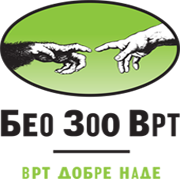                            ЗООЛОШКИ ВРТ ГРАДА БЕОГРАДА Д.О.О.                                      КОНКУРСНА ДОКУМЕНТАЦИЈАЗА ЈАВНУ НАБАВКУ РАДОВА – РЕВИТАЛИЗАЦИЈА И ПРЕУРЕЂЕЊЕ СТАЗЕ „КРОЗ ИСТОРИЈУ БЕО ЗОО ВРТА И КАЛЕМЕГДАНСКЕ ТВРЂАВЕ „ И ПРАТЕЋИ САДРЖАЈИ                                  ЈАВНА НАБАВКА  БРОЈ 04/2019                                ОТВОРЕН ПОСТУПАК                                                         Јул 2019. годинеНа основу чл. 32. и 61. Закона о јавним набавкама („Сл. гласник РС” бр. 124/2012 и 14/2015, 68/15 у даљем тексту: Закон), чл. 6. Правилника о обавезним елементима конкурсне документације у поступцима јавних набавки и начину доказивања испуњености услова („Сл. гласник РС” бр. 29/2013 и 104/2013), Правилника о ближем уређивању поступка јавне набавке у организационим јединицама Градске управе града Београда („Сл. лист града Београда“ бр. 18/2014, 8/15, 58/15), Одлуке о покретању поступка јавне набавке број 04/2019, бр. 1248 од 27.06.2019. године и Решења о образовању комисије за јавну набавку 04/2019, бр. 1247 од 27.04.2019. године, припремљена је:                                             КОНКУРСНА ДОКУМЕНТАЦИЈАЗА ЈАВНУ НАБАВКУ – РАДОВА- РЕВИТАЛИЗАЦИЈА И ПРЕУРЕЂЕЊЕ СТАЗЕ „КРОЗ ИСТОРИЈУ БЕО ЗОО ВРТА И КАЛЕМЕГДАНСКЕ ТВРЂАВЕ „ И ПРАТЕЋИ САДРЖАЈИjавна набавка бр. 04/2019Конкурсна документација садржи:Конкурсна документација има укупно 55 страна.                                 I ОПШТИ ПОДАЦИ О ЈАВНОЈ НАБАВЦИ1. Подаци о наручиоцуНаручилац: Привредно друштво ЗООЛОШКИ ВРТ ГРАДА БЕОГРАДА д.о.о. Адреса: Ул. Мали Калемегдан бр.8, БеоградИнтернет страница:  www.beozoovrt.rs2. Врста поступка јавне набавкеПредметна јавна набавка се спроводи у отвореном поступку у складу са Законом и подзаконским актима којима се уређују јавне набавке.3. Предмет јавне набавкеПредмет јавне набавке број 04/2019 су радови - РЕВИТАЛИЗАЦИЈА И ПРЕУРЕЂЕЊЕ СТАЗЕ „КРОЗ ИСТОРИЈУ БЕО ЗОО ВРТА И КАЛЕМЕГДАНСКЕ ТВРЂАВЕ„ И ПРАТЕЋИ САДРЖАЈИ4. Циљ поступкаПоступак јавне набавке се спроводи циљу закључења уговора о јавној набавци.5. Контакт (лице или служба)Лице (или служба) за контакт: Зоолошки врт града Београда, Милица Цимбаљевић, Емилија Буђићтел: 011/2624526, e-mail адреса:  office@beozoovrt.rs          II ПОДАЦИ О ПРЕДМЕТУ ЈАВНЕ НАБАВКЕ1. Предмет јавне набавке:Предмет јавне набавке број 04/2019 су радови - РЕВИТАЛИЗАЦИЈА И ПРЕУРЕЂЕЊЕ СТАЗЕ „КРОЗ ИСТОРИЈУ БЕО ЗОО ВРТА И КАЛЕМЕГДАНСКЕ ТВРЂАВЕ„ И ПРАТЕЋИ САДРЖАЈИ2. Ознака из општег речника набавке: 45000000 општи грађевински радови              III ВРСТА, ТЕХНИЧКЕ КАРАКТЕРИСТИКЕ И ОПИС РАДОВАСтаза је откривена пре 20-ак година. У време откривања била је зарасла у растиње и пуна грађевинског отпада.  Очишћена је и некако приведена намени. С обзиром на то да стаза није сигурна за коришћење, овим пројектом се предвиђа њена санација, поплочавање, озелењавање и увођење нових садржаја.Стаза спаја врх Зоо врта (ближе бедемима тврђаве) и недавно обновљени део зоолошког врта. На половини стазе је новоизграђени Пингвинаријум по најмодернијим светским стандардима, који је поред Беби зоо врта, дечијег игралишта са авантура парком, нова атракција Зоолошког врта града Београда. Значај ове стазе је у томе што растерећује пешачки саобраћај у шпицевима између две најновије атракције. Преуређење стазе и привођење намени је и део Мастер плана развоја зоо врта.Замишљено је да се стаза уреди природним еколошким материјалима (каменом, дрветом, вибропресованим бетонским елементима који завршном обрадом подсећају на камен, доста зеленила), као и да се сама траса обогати са четири зауставне тачке које ће садржати: клупе за одмор, корпе за отпатке, инфо табле на више језика са текстом који прати историју Бео зоо врта и Калемегдана.Такође, део пројекта су и два видиковца изнад смештаја за пингвине са клупама и дурбином којим посетиоци могу да гледају животиње и остатак Калемегдана, те са којих би био видљив већи део садржаја Бео зоо врта. Сви садржаји су пројектовани тако да њихова монтажа и коришћење ни на који начин не угражавају постојеће природно окружење, постојеће делове тврђаве, као ни просторе за смештај животиња. Боје, материјализација и други елементи садржаја су у складу са амбијенталним карактеристикама подручја. Сви радови на терену су предвиђени тако да је израда и само коришћење у складу са садржајима предвиђеним за дату зону.Понуђач сноси све трошкове евентуалних одступања, као и формирања и обезбеђења простора на коме се радови изводе, довоза и одвоза опреме и сл. (све мора бити урачунато у цену).Надзор над радовима вршиће лице ангажовано од стране Бео зоо врта, са одговарајућом лиценцом коморе.Приликом извођења радова посебно се мора пазити да се животиње у оближњим просторима што мање узнемиравају и да штетне материје не смеју долазити у контакт са њима.Рок извођења: извођење радова максимално 90 дана од дана потписивања уговора.ОБАВЕЗЕ НАРУЧИОЦА 1. Наручилац обезбеђује локацију за пријем испоручене опреме пре монтаже; 2. Место електро прикључка за потребе градилишта. 3. Место за прикључак водеОБАВЕЗЕ ПОНУЂАЧА 1. Да за превоз људи и опреме на градилишту и подручју врта обезбеди и користи сопствена превозна средства; 2. Да извођење радова који су предмет ове јавне набавке врши у складу са Законом о планирању и изградњи („Сл. Гласник РС“ бр. 72/2009, 81/2009,-испр, 64/2010-одлука УС, 24/2011, 121/2012, 42/2013 – одлука УС, 50/2013 – одлука УС, 98/2013 – одлука УС, 132/2014 и 145/2014) и осталим позитивним прописима Републике Србије, техничкој документацији, прописима, стандардима и правилима струке; 3. Да прихвати законом предвиђене надлежности надзора којег обезбеђује Наручилац; 4. Да пре почетка радова Наручиоцу достави решење о именовању одговорних извођача радова; 5. Да поступи по свим основаним примедбама и захтевима Наручиоца датим на основу надзора и да у том циљу, у зависности од конкретне ситуације, о свом трошку изврши поправке, рушење или поновно извођење радова, замену уграђеног или набављеног материјала или убрза извођење радова када је запао у доцњу у погледу уговорених рокова извођења радова; 6. Да води градилишну документацију и обезбеђује доказ о квалитету извршених радова, уграђених материјала; 7. Да отклони сву штету коју учини за време извођења радова на преуређењу предметне стазе; 8. Да у току извођења радова одржава градилиште и редовно уклања сав отпадни материјал; 9. Да обезбеди безбедност свих лица на градилишту и да се строго придржава мера заштите на раду, тако да се Наручилац ослобађа свих одговорности према државним органима што се тиче безбедности, прописа о заштити животне средине и радно -правних прописа за време укупног трајања извођења радова до предаје радова Наручиоцу; 10. Да по завршетку радова врати терен у првобитно стање. На свим површинама које су биле предмет земљаних радова формирати травнату површину. 11. Да учествује у примопредаји објекта; 12. Да приликом извођење радова користи првокласне материјале.Наручилац ће одредити лице у Бео зоо врту коме ће Добављач достављати сву наведену документацију. Напомена: Понуђач је обавезан да, пре подношења понуде, обиђе терен и сагледа услове рада и неопходне позиције које треба одрадити, у присуству представника ЗОО Врта Београд. Понуђач је у обавези да се најави писменим путем најмање 5 дана раније. најкасније 8 дана пре истека рока за подношење понуде .Сви трошкови пута, смештаја, исхране и други трошкови падају на терет понуђача.Понуђач ће добити писану потврду да је обишао локацију, и исту је обавезан да приложи приликом подношења понуде.Контакт особа и мејл адреса за најаву обиласка локације: Емилија Буђић,тел: 011/2624526, e-mail адреса:  office@beozoovrt.rs,  emilija.budjic@beozoovrt.rs IV УСЛОВИ ЗА УЧЕШЋЕ У ПОСТУПКУ ЈАВНЕ НАБАВКЕ ИЗ ЧЛ. 75. И 76.    ЗАКОНА И УПУТСТВО КАКО СЕ ДОКАЗУЈЕ ИСПУЊЕНОСТ ТИХ УСЛОВА1.  УСЛОВИ ЗА УЧЕШЋЕ У ПОСТУПКУ ЈАВНЕ НАБАВКЕ ИЗ ЧЛ. 75. И 76.                                                           ЗАКОНА1.1. Право на учешће у поступку предметне јавне набавке има понуђач који испуњава обавезне услове за учешће у поступку јавне набавке дефинисане чл. 75. Закона, и то:1) Да   је регистрован код надлежног органа, односно уписан у одговарајући регистар (чл. 75. ст. 1. тач. 1) Закона);2) Да он и његов законски заступник није осуђиван за неко од кривичних дела као члан организоване криминалне групе, да није осуђиван за кривична дела против привреде, кривична дела против животне средине, кривично дело примања или  давања  мита, кривично дело преваре (чл. 75. ст. 1. тач. 2) Закона);3) Да је измирио доспеле порезе, доприносе и друге јавне дажбине у складу са прописима Републике Србије или стране државе када има седиште на њеној територији (чл. 75. ст. 1. тач. 4) Закона);4) Понуђач има важећу дозволу надлежног органа за обављање делатности која је предмет јавне набавке, ако је таква дозвола предвиђена посебним прописом (чл. 75. ст. 1. тач. 5) Закона);5) Понуђач је дужан да при састављању понуде изричито наведе да је поштовао обавезе које произлазе из важећих прописа о заштити на раду, запошљавању и условима рада, заштити животне средине, као и да гарантује да је ималац права интелектуалне својине (чл. 75. ст.2. Закона).1.2. Уколико понуђач подноси понуду са подизвођачем, у складу са чланом 80. Закона, подизвођач мора да испуњава обавезне услове из члана 75. став 1. тач. 1) до 4) Закона.1.3. Уколико понуду подноси група понуђача, сваки понуђач из групе понуђача, мора да испуни обавезне услове из члана 75. став 1. тач. 1) до 4) Закона.2.  ДОДАТНИ УСЛОВИ ЗА УЧЕШЋЕ У ПОСТУПКУ ЈАВНЕ НАБАВКЕ ИЗ ЧЛ. 75. И 76. ЗАКОНАПоред обавезних услова, понуђач који учествује у поступку предметне јавне набавке, мора испунити и додатне услове за учешће у поступку јавне набавке, дефинисане чланом 76. Закона о јавним набавкама, и то: да испуњава услов финансијског  капацитета:да је понуђач у последњих годину дана (2018. година) завршио са позитивним билансом, и има пословни приход мин 40.000.000,00 динара.да испуњава услов стручно-техничког  капацитета:Да је извео радове на истим или сличним пословима који су предмет ове набавке у последње 3 године (2016. 2017. и 2018. години) у минималној укупној вредности од 20.000.000,00 динара.Да је понуђач у последње 3 године испоручио исту или сличну сигурносну опрему која је предмет набавке у минималној укупној вредности од 4.000.000,00 динара. Опрема мора бити сертификована а систем осигурања мора бити такав да корисник не може нити случајно, нити намерно откачити оба карабињера у истом тренутку - smart belay систем где су карабињери међусобно спојени и не могу се оба откачити истовремено. Да у оквиру карабињера постоји интегрисан систем клизача са малом котурачом да се исти систем може користити за ''зип лајн'' без додатне опреме.Понуђач је у обавези да приложи узорак система.Појасеви се морају користити за цело тело, са каишевима преко раменаПонуђач мора доставити узорак система за осигурање и остале опреме са следећим сертификатима:           - Сертификат за систем осигурања EN 354           - Појас EN 12277           - Шлем EN 12492. Да је понуђач машински опремљен, односно да поседује комбиновану машину за ископ и утовар Да је понуђач машински опремљен, односно поседује теретно возило – кипер минимум 7 тона са хидрауличном дизалицом.Да је понуђач машински опремљен, односно да поседује вибро плочу, минимум масе 200 кг.да испуњава услов кадровског капацитета:Да понуђач има најмање једно запослено лице у радном односу или ангажовано лице, из следећих струка, са одговарајућом лиценцом:                     1 дипл.инжењер грађевине (лиценца 410 или 411 или 413 или 414)            2.  УПУТСТВО КАКО СЕ ДОКАЗУЈЕ ИСПУЊЕНОСТ УСЛОВАИспуњеност обавезних услова за учешће у поступку предметне  јавне набавке, у складу са чл. 77. став 4. Закона, понуђач доказује достављањем Изјаве (Образац изјаве понуђача, дат је у поглављу VI образац 2.), којом под пуном материјалном и кривичном одговорношћу потврђује да испуњава услове за учешће у поступку јавне набавке из чл. 75. и 76. Закона, дефинисане овом конкурсном документацијом.Изјава мора да буде потписана од стране овлашћеног лица понуђача и оверена  печатом.  Уколико Изјаву потписује лице које није уписано у регистар као лице  овлашћено за заступање, потребно је уз понуду доставити овлашћење за потписивање. Уколико понуду подноси групапонуђача           Изјава мора бити потписана од стране овлашћеног лица сваког понуђача из групе понуђача и оверена печатом.Уколико понуђач подноси понуду са подизвођачем , понуђач је дужан да  достави  Изјаву  подизвођача  (Образац изјаве подизвођача,  дат је у поглављу  VI образац 2а.), потписану од стране овлашћеног лица подизвођача и оверену печатом.Наручилац може пре доношења одлуке о додели уговора да тражи од понуђача, чија је понуда оцењена као најповољнија, да достави на увид оригинал или оверену копију свих или појединих доказа о испуњености услова.Ако понуђач у остављеном примереном року, који не може бити краћи од 5 дана, не достави на увид оригинал или оверену копију тражених доказа, наручилац ће његову понуду одбити као неприхватљиву.Понуђач није дужан да доставља на увид доказе који су јавно доступни на интернет страницама надлежних органа.Понуђач је дужан да без одлагања писмено обавести наручиоца о било којој промени у вези са испуњеношћу услова из поступка јавне набавке, која наступи до доношења одлуке, односно закључења уговора, односно током важења уговора о јавној набавци и да је документује на прописани начин.Испуњеност  додатних  услова  за учешће у  поступку  предметне  јавне набавке се доказује на следећи начин:1.ФИНАНСИЈСКИ КАПАЦИТЕТ:Да је понуђач у последњих годину дана (2018. година) завршио са позитивним билансом, и има пословни приход мин 40.000.000,00 динара по години.Доказ: Приложени биланс успеха за 2018. годину. СТРУЧНО-ТЕХНИЧКИ КАПАЦИТЕТ: Да је извео радове на истим или сличним пословима који су предмет ове набавке у последње 3 године (2016. 2017. и 2018. години) у минималној укупној вредности од 20.000.000,00 динара.Доказ: Приложити оверене потврде од стране инвеститора (Образац бр. 8 у конкурсној документацији)Да је понуђач у последње 3 године (2016. 2017. и 2018. години) испоручио исту или сличну опрему која је предмет набавке у минималној укупној вредности од 4.000.000,00 динара.Доказ: Приложити оверене потврде од стране инвеститора (Образац бр.9 у Конкурсној документацији)           Приложити узорак система осигурања           Приложити копије сертификата  Да је машински опремљен, односно да поседује комбиновану машину за ископ и утоварДоказ:  Приложити копију листе основних средстава или уговор о закупу или лизингу или очитану/копирану саобраћајну дозволу;Да је машински опремљен, односно поседује теретно возило – кипер минимум 7 тоне са хидрауличном дизалицом.Доказ: Приложити копију листе основних средстава или уговор о закупу или лизингу или очитану/копирану саобраћајну дозволуДа је машински опремљен, односно да поседује вибро плочу, минимум масе 200 кг.Доказ:  Приложити копију листе основних средставаКАДРОВСКИ КАПАЦИТЕТ:Да понуђач има најмање једно запослено лице у радном односу  или ангажовано лице, из следећих струка, са одговарајућом лиценцом:                   1 дипл.инжењер грађевине (лиценца 410 или 411 или 413 или 414) ;                      Доказ:  Копија лиценце                                  М-3А/М образац или пријаве Републичком фонду за ПИО, односно фотокопије уговора за лица ангажована ван радног односа.                    V УПУТСТВО ПОНУЂАЧИМА КАКО ДА САЧИНЕ ПОНУДУ1.ЈЕЗИКПонуда мора бити сачињена на српском језику. Понуда се подноси на српском језику. Уколико понуђач не достави понуду на српском језику таква понуда ће бити одбијена као неприхватљива.Понуђач је у обавези да уз доказе који су на страном језику достави превод истих на српски језик, оверен од стране овлашћеног тумача за предметни страни језик, у супротном ће се таква понуда одбити као неприхватљива.2.ПОНУДА СА ВАРИЈАНТАМАНије дозвољена понуда са варијантама.3.ПАРТИЈЕЈавна набавка није обликована по партијама.4.РОК И НАЧИН ПОДНОШЕЊА ПОНУДЕПонуђач понуду подноси непосредно или путем поште у затвореној коверти или кутији, затворену на начин да се приликом отварања понуда може са сигурношћу утврдити да се први пут отвара.На полеђини коверте или на кутији навести назив и адресу понуђача.У случају да понуду подноси група понуђача, на коверти је потребно назначити да се ради о групи понуђача и навести називе и адресу свих учесника у заједничкој понуди.Понуда се сматра благовременом уколико је примљена од стране наручиоца, без обзира на начин на који је послата, до 12.08.2019. године до 10 часова у просторије наручиоца   на   адресу: Зоолошки врт града Београда д.о.о., Мали Калемегдан бр.8, 11000 Београд, са назнаком: ,,Понуда за јавну набавку радова – РЕВИТАЛИЗАЦИЈА И ПРЕУРЕЂЕЊЕ СТАЗЕ „КРОЗ ИСТОРИЈУ БЕО ЗОО ВРТА И КАЛЕМЕГДАНСКЕ ТВРЂАВЕ„ И ПРАТЕЋИ САДРЖАЈИ ЈН бр. 04/2019 - НЕ ОТВАРАТИ”.Наручилац ће, по пријему одређене понуде, на коверти, односно кутији у којој се понуда налази, обележити време пријема и евидентирати број и датум понуде према редоследу приспећа. Уколико је понуда достављена непосредно наручилац ће понуђачу предати потврду пријема понуде. У потврди о пријему наручилац ће навести датум и сат пријема понуде.Уколико понуђач подноси понуду путем поште, без обзира да ли је понуду послао обичном, препорученом пошиљком или путем брзе поште, релевантна је једино чињеница када је наручилац примио, односно да ли наручилац примио понуду пре истека рока за подношење понуда (у којој ситуацији ће понуда бити благовремена), те није релевантан моменат када је понуђач послао понуду.Понуда коју наручилац није примио у року одређеном  за подношење понуда, односно која је примљена по истеку дана и сата до којег се могу понуде подносити, сматраће се неблаговременом.5. ВРЕМЕ И НАЧИН ОТВАРАЊА ПОНУДАОтварање понуда обавиће се одмах по истеку рока за подношење понуда, односно 12.08.2019. године у 10,30 сати, у службеним просторијама Бео зоо врта у Београду, ул. Мали Калемегдан бр.8. Отварање понуда је јавно и може присуствовати свако заинтересовано лице. У поступку отварања понуда активно могу учествовати само овлашћени представници понуђача.Представник понуђача који учествује у поступку отварања понуда, је дужан да пре почетка отварања, комисији поднесе овлашћење за учешће у поступку отварања понуда.Овлашћење мора садржавати следеће податке: назив и адресу Понуђача, датум издавања, име лица коме се даје овлашћење, потпис и печат овлашћеног лица код понуђача.6.РОК У КОЈЕМ ЋЕ НАРУЧИЛАЦ ДОНЕТИ ОДЛУКУ О ДОДЕЛИ УГОВОРА Одлука  о додели уговора биће донета у року који не може бити дужи од 25 дана од дана отварања понуда.7.НАЧИН ИЗМЕНЕ, ДОПУНЕ И ОПОЗИВА ПОНУДЕУ року за подношење понуде понуђач може да измени, допуни или опозове своју понуду на начин који је одређен за подношење понуде.Понуђач је дужан да јасно назначи који део понуде мења односно која документа накнадно доставља.Измену, допуну или опозив понуде треба доставити на адресу: Зоолошки врт градаБеограда, ул. Мали Калемегдан бр.8, 11000 Београд, са назнаком: РЕВИТАЛИЗАЦИЈА И ПРЕУРЕЂЕЊЕ СТАЗЕ „КРОЗ ИСТОРИЈУ БЕО ЗОО ВРТА И КАЛЕМЕГДАНСКЕ ТВРЂАВЕ„ И ПРАТЕЋИ САДРЖАЈИ, ЈН бр. 04/2019 - НЕ ОТВАРАТИ” и:„Измена понуда за јавну набавку радова'' или„Допуна понуде за јавну набавку или„Опозив понуде за јавну набавку или„Измена и допуна понуде за јавну набавку радова.На полеђини коверте или на кутији навести назив и адресу понуђача. У случају да понуду подноси група понуђача, на коверти је потребно назначити да се ради о групи понуђача и навести називе и адресу свих учесника у заједничкој понуди.По истеку рока за подношење понуда понуђач не може да повуче нити да мења своју понуду.8.ПОНУДА МОРА ДА САДРЖИ:Образац понуде (попуњен, потписан и оверен образац)Образац изјаве о испуњености услова из чл. 75. и 76. Закона (попуњен, потписан и оверен образац)Образац  изјаве  подизвођача  о  испуњавању  услова  из  чл.  75.  закона  у поступку  јавне  набавке  (попуњен,  потписан  и  оверен образац-уколико се понуда подноси са подизвођачем)Образац изјаве о независној понуди (попуњен, потписан и оверен образац)Модел уговора - Модел уговора мора бити попуњен, свака страна модела парафирана и оверена печатом, а сам модел уговора потписан од стране одговорног лица понуђача, чиме понуђач потврђује да прихвата све елементе модела уговора.Доказе о испуњености додатних услова наведених поглављу IV конкурсне документације.Образац изјаве о предаји средства финансијског обезбеђења за добро извршење посла - попуњен, потписан и оверен печатом (саставни део конкурсне документације је Образац наведене изјаве);Образац изјаве о предаји средства финансијског обезбеђења за повраћај авансног плаћања - попуњен, потписан и оверен печатом (саставни део конкурсне документације је Образац наведене изјаве)Референтна листа – листа закључених и реализованих уговора у траженом периоду са одговарајућим потврдама о референцама (саставни део документације)Понуђач је у обавези да обиђе локацију и уз понуду достави потврду о обиласку локацијеПонуда се припрема у складу са обрасцима и Моделом уговора, који су саставни део Конкурсне документације. Све стране образаца и Модела уговора морају бити попуњене, на српском језику, јасне, недвосмислене, парафиране, оверене печатом, и потписане од стране одговорног лица понуђача, у свему у складу са Упутством за сачињавање понуде.Уколико се приликом сачињавања понуде начини грешка, (у писању речи - текста, заокруживању понуђених опција, уношењу цифара или сл.), понуђач може такву грешку исправити и извршити оверу печатом.9. УЧЕСТВОВАЊЕ У ЗАЈЕДНИЧКОЈ ПОНУДИ ИЛИ КАО ПОДИЗВОЂАЧПонуђач може да поднесе само једну понуду.Понуђач који је самостално поднео понуду не може истовремено да учествује у заједничкој понуди или као подизвођач, нити исто лице може учествовати у више заједничких понуда.У Обрасцу понуде (Образац понуде понуђача, дат је у поглављу VI образац 1.), понуђач наводи на који начин подноси понуду, односно да ли подноси понуду самостално, или као заједничку понуду, или подноси понуду са подизвођачем.ПОНУДА СА ПОДИЗВОЂАЧЕМУколико понуђач подноси понуду са подизвођачем дужан је да у Обрасцу понуде (Образац понуде понуђача, дат је у поглављу VI образац 1.) наведе да понуду подноси са подизвођачем, проценат укупне вредности набавке који ће поверити подизвођачу, а који не може бити већи од 50%, као и део предмета набавке који ће извршити преко подизвођача.Понуђач у Обрасцу понуде наводи назив и седиште подизвођача, уколико ће делимично извршење набавке поверити подизвођачу.Уколико уговор о јавној набавци буде закључен између наручиоца и понуђача који подноси понуду са подизвођачем, тај подизвођач ће бити наведен и у уговору о јавној набавци.Понуђач је дужан да за подизвођаче достави доказе о испуњености услова који су наведени у поглављу IV конкурсне документације, у складу са упутством како се доказује испуњеност услова (Образац изјаве подизвођача, дат је у поглављу VI образац 2а.)Понуђач у потпуности одговара наручиоцу за извршење обавеза из поступка јавне набавке, односно извршење уговорних обавеза, без обзира на број подизвођача. Понуђач је дужан да наручиоцу, на његов захтев, омогући приступ код подизвођача, ради утврђивања испуњености тражених услова.У случају да се доспела потраживања преносе дирекно подизвођачу, односно у случају промене повериоца у уговорном односу, примењују се одредбе чл. 436. –  453. Закона о облигационим односима („Сл. Лист СФРЈ“ бр. 29/78, 39/85, 45/89- одлука УСЈ и 57/89 „Сл. Лист СРЈ“ бр. 31/93 и „Сл. Лист СЦГ“ бр. 1/2003 – Уставна повеља).ЗАЈЕДНИЧКА ПОНУДАПонуду може поднети група понуђача.Уколико понуду подноси група понуђача, саставни део заједничке понуде мора бити споразум којим се понуђачи из групе међусобно и према наручиоцу обавезују на извршење јавне набавке, а који обавезно садржи податке из члана 81. ст. 4. тач. 1) до 6) Закона и то податке о:     члану групе који ће бити носилац посла, односно који ће поднети понуду и који ће заступати групу понуђача пред наручиоцем,    понуђачу који ће у име групе понуђача потписати уговор,    понуђачу који ће у име групе понуђача дати средство обезбеђења,    понуђачу који ће издати рачун,    рачуну на који ће бити извршено плаћање,    обавезама сваког од понуђача из групе понуђача за извршење уговора.Група понуђача је дужна да достави све доказе о испуњености услова који су наведени у поглављу IV конкурсне документације, у складу са упутством како се доказује испуњеност услова (Образац изјаве подизвођача, дат је у поглављу VI образац 2a.)Понуђачи из групе понуђача одговарају неограничено солидарно према наручиоцу. Задруга може поднети понуду самостално, у своје име, а за рачун задругара или заједничку понуду у име задругара.Ако задруга подноси понуду у своје име за обавезе из поступка јавне набавке и уговора о јавној набавци одговара задруга и задругари у складу са законом.Ако задруга подноси заједничку понуду у име задругара за обавезе из поступка јавне набавке и уговора о јавној набавци неограничено солидарно одговарају задругари.10. НАЧИН И УСЛОВИ ПЛАЋАЊА, ГАРАНТНИ РОК, КАО И ДРУГЕ ОКОЛНОСТИ ОД КОЈИХ ЗАВИСИ ПРИХВАТЉИВОСТ ПОНУДЕЗахтеви у погледу начина, рока и услова плаћањаПлаћање ће се вршити по следећој динамици:- Aванс у висини 30% од уговорене вредности без ПДВ-а, који ће бити плаћен у року који  не може бити краћи од 15 дана нити дужи од 45 дана од дана службеног пријема предрачуна за уплату аванса, уз услов да је наручиоцу достављена меница за повраћај аванса;  - По испостављеним и овереним привременим ситуацијама и окончаној ситуацији, на основу количина изведених радова из потписаних и оверених обрачунских листова грађевинске књиге,  Наручилац ће извршити плаћање преосталих 70% од уговорене вредности радова без ПДВ-а  у року који  не може бити краћи од 15 дана нити дужи од 45 дана од  службеног пријема оверене ситуације.  Плаћање се врши уплатом на рачун понуђача.Захтев у погледу рока Рок за комплетно извођење радова је 90 дана од дана потписивања уговора.Захтев у погледу рока важења понудеРок важења понуде не може бити краћи од 60 дана од дана отварања понуда.У случају истека рока важења понуде, наручилац је дужан да у писаном облику затражи од понуђача продужење рока важења понуде.Понуђач који прихвати захтев за продужење рока важења понуде нe можe мењати понуду.11. ВАЛУТА И НАЧИН НА КОЈИ МОРА ДА БУДЕ НАВЕДЕНА И ИЗРАЖЕНА ЦЕНА У ПОНУДИЦена мора бити исказана у динарима, без пореза на додату вредност, са урачунатим свим трошковима које понуђач има у реализацији предметне јавне набавке.Цена је фиксна и не може се мењати.Ако је у понуди исказана неуобичајено ниска цена, наручилац ће поступити у складу са чланом 92. Закона.Ако понуђена цена укључује увозну царину и друге дажбине, понуђач је дужан да тај део одвојено искаже у динарима.12.  ЗАШТИТА ПОВЕРЉИВОСТИ ПОДАТАКА КОЈЕ  НАРУЧИЛАЦ СТАВЉА ПОНУЂАЧИМА НА РАСПОЛАГАЊЕ, УКЉУЧУЈУЋИ И ЊИХОВЕ ПОДИЗВОЂАЧЕПредметна набавка не садржи поверљиве информације које наручилац ставља на располагање.13.  ДОДАТНЕ ИНФОРМАЦИЈЕ ИЛИ ПОЈАШЊЕЊА  У  ВЕЗИ  СА ПРИПРЕМАЊЕМ ПОНУДЕЗаинтересовано лице може, у писаном облику путем поште на адресу наручиоца, електронске поште на e-mail: office@beozoovrt.rs или факсом на број 011/2624526 тражити   од   наручиоца   додатне   информације   или   појашњења   у   вези   са припремањем понуде, најкасније 5 дана пре истека рока за подношење понуде. Наручилац ће заинтересованом лицу у року од 3 (три) дана од дана пријема захтева за додатним информацијама или појашњењима конкурсне документације, одговор доставити у писаном облику и истовремено ће ту информацију објавити на Порталу јавних набавки и на својој интернет страници.Додатне информације или појашњења упућују  се  са  напоменом  „Захтев  за додатним  информацијама  или  појашњењима  конкурсне  документације, Ревитализација и преуређење стазе „кроз историју Бео зоо врта и Калемегданске тврђаве“ и пратећи садржај - ЈН  бр.04/2019.Ако наручилац измени или допуни конкурсну документацију 8 или мање дана пре истека рока за подношење понуда, дужан је да продужи рок за подношење понуда и објави обавештење о продужењу рока за подношење понуда.По истеку рока предвиђеног за подношење понуда наручилац не може да мења нити да допуњује конкурсну документацију.Тражење додатних информација или појашњења у вези са припремањем понуде телефоном није дозвољено.14. ДОДАТНА ОБЈАШЊЕЊА ОД ПОНУЂАЧА ПОСЛЕ ОТВАРАЊА ПОНУДА И КОНТРОЛА КОД ПОНУЂАЧА ОДНОСНО ЊЕГОВОГ ПОДИЗВОЂАЧАПосле отварања понуда наручилац може приликом стручне оцене понуда да у писаном облику захтева од понуђача додатна објашњења која ће му помоћи при прегледу, вредновању и упоређивању понуда, а може да врши контролу (увид) код понуђача, односно његовог подизвођача (члан 93. Закона).Уколико наручилац оцени да су потребна додатна објашњења или је потребно извршити контролу (увид) код понуђача, односно његовог подизвођача, наручилац ће понуђачу оставити примерени рок да поступи по позиву наручиоца, односно да омогући наручиоцу контролу (увид) код понуђача, као и код његовог подизвођача. Наручилац може уз сагласност понуђача да изврши исправке рачунских грешака уочених приликом разматрања понуде по окончаном поступку отварања.Ако се понуђач не сагласи са исправком рачунских грешака, наручилац ће његову понуду одбити као неприхватљиву.15. ДОДАТНО ОБЕЗБЕЂЕЊЕ ИСПУЊЕЊА УГОВОРНИХ ОБАВЕЗА ПОНУЂАЧА КОЈИ СЕ НАЛАЗЕ НА СПИСКУ НЕГАТИВНИХ РЕФЕРЕНЦИПонуђач који се налази на списку негативних референци који води Управа за јавне набавке, у складу са чланом  82. Закона,  а који  има  негативну  референцу  за предмет набавке који није истоврстан предмету  ове јавне набавке, а уколико таквом  понуђачу  буде  додељен  уговор,  дужан  је  да  на  дан  потписивања уговора преда наручиоцу бланко сопствену меницу за добро извршење посла, са клаузулом «без протеста». Бланко сопствену меницу за добро извршење посла издаје се у висини од 15%, од понуђене цене без ПДВ-а,  са роком  важности  који  је  30  (тридесет)  дана  дужи  од  истека  рока  за  коначно извршење посла. Ако се за време трајања уговора промене рокови за извршење уговорне обавезе, важност бланко сопственe меницe за добро извршење посла мора да се продужи.16. ВРСТА КРИТЕРИЈУМА ЗА ДОДЕЛУ УГОВОРАКритеријум за доделу уговора је најнижа понуђена цена.17. ЕЛЕМЕНТИ КРИТЕРИЈУМА НА ОСНОВУ КОЈИХ ЋЕ НАРУЧИЛАЦ ИЗВРШИТИ  ДОДЕЛУ  УГОВОРА  У  СИТУАЦИЈИ  КАДА  ПОСТОЈЕ  ДВЕ  ИЛИ ВИШЕ ПОНУДА СА ИСТОМ ПОНУЂЕНОМ ЦЕНОМУколико две или више понуда имају исту најнижу понуђену цену, уговор ће се доделити оном понуђачу чија је понуда приспела прва.18. ПОШТОВАЊЕ ОБАВЕЗА КОЈЕ ПРОИЗИЛАЗЕ ИЗ ВАЖЕЋИХ ПРОПИСАПонуђач је дужан да у оквиру своје понуде достави изјаву дату под кривичном и материјалном  одговорношћу  да  је  поштовао  све  обавезе  које  произилазе  из важећих прописа о заштити на раду, запошљавању и условима рада, заштити животне средине, као и да гарантује да је ималац права интелектуалне својине. (Образац изјаве, дат је у поглављу VI образац 2 и 2а.)То се врши попуњавањем, потписивањем и печатирањем изјаве – Обрасца изјаве понуђача о  поштовању обавеза из чл. 75.  и 76 Закона,  која је саставни  део конкурсне документације.18а. НАКНАДА ЗА КОРИШЋЕЊЕ ПАТЕНАТА И ОДГОВОРНОСТ ЗА ПОВРЕДУ ПРАВА ИНТЕЛЕКТУАЛНЕ СВОЈИНЕ ТРЕЋИХ ЛИЦАНaкнaду зa кoришћeњe пaтeнaтa, кao и oдгoвoрнoст зa пoврeду зaштићeних прaвa интeлeктуaлнe свojинe трeћих лицa снoси пoнуђaч.19. НАЧИН И РОК ЗА ПОДНОШЕЊЕ ЗАХТЕВА ЗА ЗАШТИТУ ПРАВА ПОНУЂАЧАЗахтев за заштиту права може да поднесе понуђач, односно свако заинтересовано лице, или пословно удружење у њихово име.Захтев за заштиту права подноси се Републичкој комисији, а предаје наручиоцу. Примерак   захтева   за   заштиту   права   подносилац   истовремено   доставља Републичкој комисији. Захтев за заштиту права се доставља непосредно, електронском поштом на e-mail: office@beozoovrt.rs, факсом на број 011/2624526 или препорученом пошиљком са повратницом. Захтев за заштиту права се може поднети у току целог поступка јавне набавке, против сваке радње наручиоца, осим уколико Законом није другачије одређено. О поднетом захтеву за заштиту права наручилац обавештава све учеснике у поступку јавне набавке, односно објављује обавештење о поднетом захтеву на Порталу јавних набавки, најкасније у року од 2 дана од дана пријема захтева.Уколико се захтевом за заштиту права оспорава врста поступка, садржина позива за подношење понуда или конкурсне документације, захтев ће се сматрати благовременим уколико је примљен од стране наручиоца најкасније 3 дана пре истека рока за подношење понуда, без обзира на начин достављања.   У том случају подношења захтева за заштиту права долази до застоја рока за подношење понуда.После  доношења  одлуке  о  додели  уговора  из  чл.  108.  Закона  или  одлуке  о обустави поступка јавне набавке из чл. 109. Закона, рок за подношење захтева за заштиту права је 5 дана од дана пријема одлуке.Захтевом за заштиту права не могу се оспоравати радње наручиоца предузете у поступку јавне набавке ако су подносиоцу захтева били или могли бити познати разлози  за  његово  подношење  пре  истека  рока  за  подношење  понуда,  а подносилац захтева га није поднео пре истека тог рока.Ако је у истом поступку јавне набавке поново поднет захтев за заштиту права од стране истог подносиоца захтева, у том захтеву се не могу оспоравати радње наручиоца  за  које  је  подносилац  захтева  знао  или  могао  знати  приликом подношења претходног захтева.Подносилац захтева је дужан да на рачун буџета Републике Србије уплати таксу од40.000,00 динара (број жиро рачуна: 840-742221843-57, позив на број   50-016, сврха: Републичка административна такса са назнаком набавке на коју се односи, корисник: Буџет Републике Србије).Поступак заштите права понуђача регулисан је одредбама чл. 138. - 167. Закона.20. РОК У КОЈЕМ ЋЕ УГОВОР БИТИ ЗАКЉУЧЕНУговор о јавној набавци ће бити закључен са понуђачем којем је додељен уговор у року од 8 дана од дана протека рока за подношење захтева за заштиту права из члана 149. Закона.У случају да је поднета само једна понуда наручилац може закључити уговор пре истека рока за подношење захтева за заштиту права, у складу са чланом 112. став 2. тачка 5) Закона.21. ОБАВЕЗНА СРЕДСТВА ОБЕЗБЕЂЕЊА ИСПУЊЕЊА ОБАВЕЗА ПОНУЂАЧА Меница мора бити сопствена, бланко, не може садржати додатне услове за исплату, нити краће рокове од оних које одреди наручилац, нити мањи износ од оног који одреди наручилац.Меница мора бити регистрована у Регистру меница и овлашћења који се води код Народне банке Србије у складу са Законом о платном промету.Меницу за добро извршење посла, у тренутку закључења уговора о јавној набавци, са потврдом пословне банке о извршеној регистрацији и меничним овлашћењем којим овлашћује наручиоца да може безусловно и неопозиво, без протеста и трошкова, вансудски иницирати наплату у висини до 10% од вредности понуде без ПДВ-а, са роком важења најмање десет дан  од дана коначног извршења свих обавеза предвиђених уговором. Ако се за време трајања уговора промени уговорени рок, добављач је дужан да продужи рок важења менице за добро извршење посла. Наручилац ће уновчити меницу за добро извршење посла уколико Извршилац не буде извршавао своје уговорене обавезе у роковима, на начин предвиђен уговором. Меница за повраћај авансног плаћања - Извођач је у обевези да у тренутку пријема аванса достави Наручиоцу бланко сопствену меницу за повраћај авансног плаћања, оверену и потписану од стране лица овлашћеног за заступање са овлашћењем повериоца да безусловно и неопозиво без протеста и трошкова вансудски може извршити наплату, која се издаје у висини укупне вредности уговореног аванса, са роком важности најмање до правдања аванса, односно до извршења свих обавеза предвиђених уговором.Меница за отклањање недостатака у гарантном року – Извођач је у обавези да преда средство обезбеђења уз окончану ситуацију, бланко сопствену меницу за отклањање недостатака у гарантном року, са потврдом пословне банке о извршеној регистрацији и меничним овлашћењем којим овлашћује наручиоца да може безусловно и неопозиво, без протеста и трошкова, вансудски иницирати наплату у висини до 5% од уговорене вредности радова без ПДВ-а, са роком важности 5 дана дуже од истека гарантног рока.                                                         VI ОБРАСЦИ                                           1.  ОБРАЗАЦ ПОНУДЕПонуда бр                             одза јавну набавку радова -отворен поступак - РЕВИТАЛИЗАЦИЈА И ПРЕУРЕЂЕЊЕ СТАЗЕ „КРОЗ ИСТОРИЈУ БЕО ЗОО ВРТА И КАЛЕМЕГДАНСКЕ ТВРЂАВЕ„ И ПРАТЕЋИ САДРЖАЈИ - ЈН број 04/2019ОПШТИ ПОДАЦИ О ПОНУЂАЧУ2) ПОНУДУ ПОДНОСИ:А) САМОСТАЛНО      Б) СА ПОДИЗВОЂАЧЕМ                              В) КАО ЗАЈЕДНИЧКУ ПОНУДУ3) ПОДАЦИ О ПОДИЗВОЂАЧУ Напомена: Табелу „Подаци о подизвођачу“ попуњавају само они понуђачи који подносе понуду  са  подизвођачем, а  уколико  има  већи  број  подизвођача од  места предвиђених у табели, потребно је да се наведени образац копира у довољном броју примерака, да се попуни и достави за сваког подизвођача.4) ПОДАЦИ О УЧЕСНИКУ У ЗАЈЕДНИЧКОЈ ПОНУДИ Напомена: Табелу „Подаци о учеснику у заједничкој понуди“ попуњавају само они понуђачи који подносе заједничку понуду, а уколико има већи број учесника у заједничкојпонуди од места предвиђених у табели, потребно је да се наведени образац копира у довољном броју примерака, да се попуни и достави за сваког понуђача који јеучесник у заједничкој понуди.5) ОПИС ПРЕДМЕТА НАБАВКЕ - радови – РЕВИТАЛИЗАЦИЈА И ПРЕУРЕЂЕЊЕ СТАЗЕ „КРОЗ ИСТОРИЈУ БЕО ЗОО ВРТА И КАЛЕМЕГДАНСКЕ ТВРЂАВЕ„ И ПРАТЕЋИ САДРЖАЈИ6) СТРУКТУРА ЦЕНЕ (попуњава понуђач): Датум           Понуђач                                            М. П.Напомена : Образац понуде понуђач мора да попуни, овери  печатом и  потпише, чиме потврђује да  су  тачни подаци који су  у  обрасцу понуде наведени. Уколикопонуђачи подносе заједничку понуду, група понуђача може да се определи да образац понуде потписују и печатом оверавају сви понуђачи из групе понуђача илигрупа понуђача може да одреди једног понуђача из групе који ће попунити,потписати и печатом оверити образац понуд      2. ОБРАЗАЦ ИЗЈАВЕ О ИСПУЊАВАЊУ УСЛОВА ИЗ ЧЛ. 75. И 76. ЗАКОНА                                           ИЗЈАВА ПОНУЂАЧАО ИСПУЊАВАЊУ УСЛОВА ИЗ ЧЛ. 75. И 76. ЗАКОНА У ПОСТУПКУ ЈАВНЕ НАБАВКЕ У складу са чланом 77. став 4. Закона, под пуном материјалном и кривичном одговорношћу, као заступник понуђача, дајем следећу                                                      И З Ј А В УПонуђач[навести   називпонуђача] у отвореном поступку јавне набавке – радови – РЕВИТАЛИЗАЦИЈА И ПРЕУРЕЂЕЊЕ СТАЗЕ „КРОЗ ИСТОРИЈУ БЕО ЗОО ВРТА И КАЛЕМЕГДАНСКЕ ТВРЂАВЕ„ И ПРАТЕЋИ САДРЖАЈИ - ЈН број 04/2019 испуњава све услове из чл. 75. и 76. Закона, односно услове дефинисане конкурсном документацијом за предметну јавну набавку, и то:1) Понуђач је регистрован код надлежног органа, односно уписан у одговарајући регистар;2) Понуђач и његов законски заступник нису осуђивани за неко од кривичних дела као члан организоване криминалне групе, да није осуђиван за кривична дела против привреде, кривична дела против животне средине, кривично дело примања  или  давања  мита, кривично дело преваре;3) Понуђач је измирио доспеле  порезе,  доприносе  и  друге  јавне дажбине  у  складу  са  прописима  Републике  Србије (или стране државе када има седиште на њеној територији);4) Понуђач има важећу дозволу надлежног органа за обављање делатности која је предмет јавне набавке, ако је таква дозвола предвиђена посебним прописом.5) Понуђач је поштовао обавезе које произлазе из важећих прописа о заштити на раду, запошљавању и условима рада, заштити животне средине и гарантује да је ималац права интелектуалне својине;                                                                                                 Понуђач:Место: 	Датум: 	М.П.               Напомена:  У колико понуду подноси група понуђача, Изјава мора бити потписана од стране овлашћеног лица сваког понуђача из групе понуђача и оверена печатом.              2а. ОБРАЗАЦ ИЗЈАВЕ О ИСПУЊАВАЊУ УСЛОВА ИЗ ЧЛ. 75. И 76.                                                            ЗАКОНА                                                 ИЗЈАВА ПОДИЗВОЂАЧА        О ИСПУЊАВАЊУ УСЛОВА ИЗ ЧЛ. 75. ЗАКОНА У ПОСТУПКУ ЈАВНЕ      НАБАВКЕ У складу са чланом 77. став 4. Закона, под пуном материјалном и кривичном одговорношћу, као заступник подизвођача, дајем следећу                                                           И З Ј А В УПодизвођачу отвореном поступку јавне набавке – радови – Ревитализација и преуређивање стазе „кроз историју Бео зоо врта и Калемегданске тврђаве“ и пратећи садржаји - ЈН број 04/2019, испуњава све услове из чл. 75. Закона, односно услове дефинисане конкурсном документацијом за предметну јавну набавку, и то:1) Подизвођач је регистрован код надлежног органа, односно уписан у одговарајући регистар;2) Подизвођач и његов законски заступник нису осуђивани за неко од кривичних дела као члан организоване криминалне групе, да није осуђиван за кривична дела против привреде, кривична дела против животне средине, кривично дело примања или  давања  мита, кривично дело преваре;3) Понуђач је измирио доспеле  порезе,  доприносе  и  друге  јавне дажбине  у  складу  са  прописима  Републике  Србије  (или  стране државе када има седиште на њеној територији);4) Понуђач има важећу дозволу надлежног органа за обављање делатности која је предмет јавне набавке, ако је таква дозвола предвиђена посебним прописом.5) Понуђач је поштовао обавезе које произлазе из важећих прописа о заштити на раду, запошљавању и условима рада, заштити животне средине и гарантује да је ималац права интелектуалне својине;                                                                                    Подизвођач:Место: 	Датум: 	М.П.                 У колико понуђач подноси понуду са подизвођачем,  Изјава  мора  бити потписана од стране овлашћеног лица подизвођача и оверена печатом.                          3. ОБРАЗАЦ ИЗЈАВЕ О НЕЗАВИСНОЈ ПОНУДИУ складу са чланом 26. Закона,даје:,(Назив понуђача)                                                             ИЗЈАВУ                                                 О НЕЗАВИСНОЈ ПОНУДИПод пуном материјалном и кривичном одговорношћу потврђујем да сам понуду у отвореном поступку јавне набавке радова – Ревитализација и преуређивање стазе „кроз историју Бео зоо врта и Калемегданске тврђаве“ и пратећи садржаји - ЈН број 04/2019, поднео независно, без договора са другим понуђачима или заинтересованим лицима.              Датум:                                    М.П.                            Потпис понуђачаНапомена: у случају постојања основане сумње у истинитост изјаве о независној понуди, наручулац ће одмах обавестити организацију надлежну за заштиту конкуренције. Организација надлежна за заштиту конкуренције, може понуђачу, односно заинтересованом лицу изрећи меру забране учешћа у поступку јавне набавке ако утврди да је понуђач, односно заинтересовано лице повредило конкуренцију у поступку јавне набавке у смислу закона којим се уређује заштита конкуренције. Мера забране учешћа у поступку јавне набавке може трајати до две године. Повреда конкуренције представља негативну референцу, у смислу члана 82. став 1. тачка 2) Закона. У колико  понуду  подноси  група  понуђача , Изјава мора бити  потписана од стране овлашћеног лица сваког понуђача из групе понуђача и оверена печатом.                                  4.  ОБРАЗАЦ ТРОШКОВА ПРИПРЕМЕ ПОНУДЕНа основу члана 88. став 1. Закона, _______________________________________, као	назив понуђача Понуђач доставља укупан износ и структуру трошкова припремања понуде у поступку јавне набавке мале вредности за јавну набавку радова ЈН бр.04/2019 – Ревитализација и преуређивање стазе „кроз историју Бео зоо врта и Калемегданске тврђаве“ и пратећи садржаји, како следи у табели:Напомена: достављање овог обрасца није обавезно.Трошкове припреме и подношења понуде сноси искључиво понуђач и не може тражити од наручиоца накнаду трошкова. Ако је поступак јавне набавке обустављен из разлога који су на страни наручиоца, наручилац је дужан да понуђачу надокнади трошкове израде узорка или модела, ако су израђени у складу са техничким спецификацијама наручиоца и трошкове прибављања средства обезбеђења, под условом да је понуђач тражио накнаду тих трошкова у својој понуди.5. ОБРАЗАЦ - ИЗЈАВА О ПРЕДАЈИ СРЕДСТВА ФИНАНСИЈСКОГ ОБЕЗБЕЂЕЊА ЗА ДОБРО ИЗВРШЕЊЕ ПОСЛАу отвореном поступку јавне набавке радова – Ревитализација и преуређивање стазе „кроз историју Бео зоо врта и Калемегданске тврђаве“ и пратећи садржаји - ЈН број 04/2019________________________________________________ даје:(назив понуђача)ИЗЈАВУ О ПРЕДАЈИ СРЕДСТВА ФИНАНСИЈСКОГ ОБЕЗБЕЂЕЊА ЗА ДОБРО ИЗВРШЕЊЕ ПОСЛАПод пуном кривичном и материјалном одговорношћу изјављујемо да ћемо приликом закључења уговора, Наручиоцу доставити средство финансијског обезбеђења за добро извршење посла у виду регистроване бланко соло менице евидентиране у Регистру меница и овлашћења Народне банке Србије. Уз меницу ћемо доставити менично овлашћење – писмо, са назначеним износом од 10% од уговорене вредности без урачунатог пореза на додату вредност, као и доказ о регистацији менице и копију картона депонованих потписа који је издат од стране пословне банке коју смо навели у меничном овлашћењу – писму.Средство финансијског обезбеђења за добро извршење посла мора да важи најмање десет дана од дана коначног извршења свих обавеза предвиђених уговором. Наручилац ће уновчити средство обезбеђења за добро извршење посла у случају да понуђач не изврши своје уговорне обавезе у роковима и на начин предвиђен уговором. Сагласни смо да Наручилац задржи меницу све до коначног испуњења свих уговорених обавеза. М. П.________________________________Потпис овлашћеног лицаНапомена:Уколико понуду подноси група понуђача која има овлашћеног представника овај образац попуњава, оверава и потписује овлашћено лице представника понуђача из групе понуђача, а на означеном месту за назив понуђача се уписују називи свих учесника у заједничкој понуди. Уколико група понушача нема овлашћеног представника овај образац попуњава, оверава и потписује овлашћено лице сваког понуђача из групе понуђача.6. ОБРАЗАЦ - ИЗЈАВА О ПРЕДАЈИ СРЕДСТВА ФИНАНСИЈСКОГ ОБЕЗБЕЂЕЊА ЗА ПОВРАЋАЈ АВАНСНОГ ПЛАЋАЊАу отвореном поступку јавне набавке радова – Ревитализација и преуређивање стазе „кроз историју Бео зоо врта и Калемегданске тврђаве“ и пратећи садржаји - ЈН број 04/2019________________________________________________ даје:(назив понуђача)ИЗЈАВУ О ПРЕДАЈИ СРЕДСТВА ФИНАНСИЈСКОГ ОБЕЗБЕЂЕЊА ЗА ПОВРАЋАЈ АВАНСНОГ ПЛАЋАЊАПод пуном кривичном и материјалном одговорношћу изјављујемо да ћемо приликом закључења уговора, Наручиоцу доставити средство финансијског обезбеђења за повраћај авансног плаћања у виду регистроване бланко соло менице евидентиране у Регистру меница и овлашћења Народне банке Србије. Уз меницу ћемо доставити менично овлашћење – писмо, са назначеним целокупним износом аванса са урачунатим порезом на додату вредност, као и доказ о регистацији менице и копију картона депонованих потписа који је издат од стране пословне банке коју смо навели у меничном овлашћењу – писму.Средство финансијског обезбеђења за повраћај авансног плаћања мора да важи најмање до правдања аванса, односно до извршења свих обавеза предвиђених уговором. Наручилац ће уновчити средство обезбеђења за повраћај авансног плаћања у случају да понуђач не изврши своје уговорне обавезе у роковима и на начин предвиђен уговором. Сагласни смо да Наручилац задржи меницу све до коначног испуњења свих уговорених обавеза. М. П.________________________________Потпис овлашћеног лицаОБРАЗАЦ – ИЗЈАВА О ПРЕДАЈИ СРЕДСТВА ФИНАНСИЈСКОГ ОБЕЗБЕЂЕЊА ЗА ОТКЛАЊАЊЕ НЕДОСТАТАКА У ГАРАНТНОМ РОКУу отвореном поступку јавне набавке радова – Ревитализација и преуређивање стазе „кроз историју Бео зоо врта и Калемегданске тврђаве“ и пратећи садржаји - ЈН број 04/2019________________________________________________ даје:(назив понуђача)ИЗЈАВА О ПРЕДАЈИ СРЕДСТВА ФИНАНСИЈСКОГ ОБЕЗБЕЂЕЊА ЗА ОТКЛАЊАЊЕ НЕДОСТАТАКА У ГАРАНТНОМ РОКУПод пуном кривичном и материјалном одговорношћу изјављујемо да ћемо Наручиоцу доставити уз окончану ситуацију средство финансијског обезбеђења за отклањање недостатака у гарантном року у виду регистроване бланко соло менице евидентиране у Регистру меница и овлашћења Народне банке Србије. Уз меницу ћемо доставити менично овлашћење Наручиоца да исти може безусловно и неопозиво, без протеста и трошкова, вансудски иницирати наплату у висини до 5% од уговорене вредности радова без ПДВ-а, са роком важности 5 дана дуже од истека гарантног рока, као и доказ о регистацији менице и копију картона депонованих потписа који је издат од стране пословне банке коју смо навели у меничном овлашћењу – писму.Наручилац ће уновчити средство обезбеђења у случају да понуђач не отклони недостатке радова у гарантном року.Сагласни смо да Наручилац задржи меницу све до коначног испуњења свих уговорених обавеза. М. П.________________________________Потпис овлашћеног лица7. ОБРАЗАЦ - РЕФЕРЕНТНА ЛИСТА - ЛИСТА ЗАКЉУЧЕНИХ И РЕАЛИЗОВАНИХ УГОВОРАу отвореном поступку јавне набавке радова – Ревитализација и преуређивање стазе „кроз историју Бео зоо врта и Калемегданске тврђаве“ и пратећи садржаји - ЈН број 04/2019М. П.________________________________Потпис овлашћеног лицаНапомена:Уколико понуду подноси група понуђача која има овлашћеног представника овај образац попуњава, оверава и потписује овлашћено лице представника понуђача из групе понуђача. Уколико група понушача нема овлашћеног представника овај образац попуњава, оверава и потписује овлашћено лице сваког понуђача из групе понуђача.  8. OБРАЗАЦ  - ПОТВРДА О РЕФЕРЕНЦАМАУ складу са чланом 77. став 2. тачка 2. Закона о јавним набавкама, достављамо вам                                                ПОТВРДУ О РЕФЕРЕНЦАМА У периоду од _______ до _________  наручиоцу извео грађевинске радове који су обухватали уређење стаза, поплочавање, постављање мобилијара и набавку и садњу биља __________________________________квалитетно и у року, број уговора _____, датум уговора _______________године.                                                                                          Понуђач се показао као добар привредник у погледу квалитета извршених радова и поштовања рокова, односно испуњавао је уредно све обавезе из уговора. Потврда се издаје на захтев ___________________________________________ ради учешћа у отвореном поступку јавне набавке радова - Ревитализација и преуређивање стазе „кроз историју Бео зоо врта и Калемегданске тврђаве“ и пратећи садржаји - ЈН број 04/2019 и у друге сврхе се не може користити. Да су подаци тачни, својим потписом и печатом потврђује, Датум:_____________        М.П.                                Референтни наручилац-купац                                                                                                                                                       __________________ Напомена: Потврду копирати у потребном броју примерака. Образац попуњава и потписује наручилац коме су извршени радови по основу уговора наведених у списку извршених радова.                                                                                         9. OБРАЗАЦ  - ПОТВРДА О РЕФЕРЕНЦАМАУ складу са чланом 77. став 2. тачка 2. Закона о јавним набавкама, достављамо вам                                                ПОТВРДУ О РЕФЕРЕНЦАМА У периоду од _______ до _________  наручиоцу испоручио сигурносну опрему за авантура паркове и сл. __________________________________квалитетно и у року, број уговора _____, датум уговора _______________године.                                                                                          Понуђач се показао као добар привредник у погледу квалитета извршених радова и поштовања рокова, односно испуњавао је уредно све обавезе из уговора. Потврда се издаје на захтев ___________________________________________ ради учешћа у отвореном поступку јавне набавке радова - Ревитализација и преуређивање стазе „кроз историју Бео зоо врта и Калемегданске тврђаве“ и пратећи садржаји - ЈН број 04/2019 и у друге сврхе се не може користити. Да су подаци тачни, својим потписом и печатом потврђује, Датум:_____________        М.П.                                Референтни наручилац-купац                                                                                                                                                       __________________ Напомена: Потврду копирати у потребном броју примерака. Образац попуњава и потписује наручилац коме су извршени радови по основу уговора наведених у списку извршених радова.                                                                                                                        VII  МОДЕЛ УГОВОРА                                                         У Г О В О РУговорне стране 1. Привредно друштво Зоолошки врт града Београда д.о.о., ул. Мали Калемегдан бр.8, 11000 Београд, кога   заступа директор Србољуб Алексић (у даљем тексту: Наручилац) и2._______________________________________________________________са седиштем у___________________________________, ул.___________________________________, бр._______________,МБ____________________, кога заступа          ___________________________________у својству____________________________________________( у даљем тексту: Извођач)Предмет уговора: Ревитализација и преуређивање стазе „кроз историју Бео зоо врта и Калемегданске тврђаве“ и пратећи садржаји - ЈН број 04/2019                                                           Члан 1.Уговорне стране сагласно константују да је Наручилац, сходно одредбама Закона о јавним набавкама („Службени гласник РС“,бр.124/2012, 14/2015, 68/15), спровео поступак јавне набавке  бр. 04/2019, за набавку радова и да је после спроведеног отвореног поступка јавне набавке изабрао Извођача радова: Ревитализација и преуређивање стазе „кроз историју Бео зоо врта и Калемегданске тврђаве“ и пратећи садржаји - ЈН број 04/2019, који има обавезу да изведе радове у свему у складу са условима прописаним конкурсном документацијом, и са Понудом број                         од                        године, која чини саставни део овог уговора.                                                               Члан 2.Укупна вредност изведених радова из члана 1. овог Уговора без обрачунатог ПДВ-а износи_______________________ динара (словима______________________________), а према усвојеној понуди Извођача.Вредност изведених радова из става 1. овог члана добијена је на основу количина и цена по јединици мере из усвојене понуде.Цена из става 1. овог члана је фиксна до комплетног завршетка радова и потписаног записника о примопредају радова.ПДВ ће се обрачунати приликом испостављања рачуна у складу са важећим Законом о     ПДВ-у у тренутку издавања рачуна.                                                            Члан 3.Наручилац се обавезује да вредност изведених радова уплати Извођачу на следећи начин:Авансно, у висини од 30% од укупне уговорене цене, што ће Наручилац платити у року који не може бити краћи од 15 дана нити дужи од 45 дана од службеног пријема предрачуна за аванс уз услов да је Извођач доставио средство обезбеђења, меницу за повраћај аванса. У висини од 70% од укупне уговорене цене, најкасније у року који не може бити краћи од 15 дана нити дужи од 45 дана од службеног пријема оверене привремене ситуације и окончане ситуације, на текући рачун бр.__________________________ код________________________________ (назив банке).Уплату средстава обрачунатих на начин и у роковима ис става 1. овог члана, Наручилац ће извршити директно на рачун Извођача радова. Услов за оверу окончане ситуације је извршена примопредаја изведених радова.Извођач радова испоставља коначан рачун након завршетка радова и потписаног и овереног записника о примопредаји радова.Члан 4.Извођач радова се обавезује да радове који су предмет уговора изведе најкасније у року од 90 дана од дана потписивања уговора.Рок за извођење може продужити у случају наступања догађаја или околности које по закону искључују одговорност Извођача и то за време трајања тих догађаја или околности.                                                                                                    Члан 5.У случају било каквог квалитативног или квантитативног одступања у извођењу радова који су предмет овог Уговора, Извођач је дужан да, без одлагања, изврши поправку у року од 3 дана од дана утврђеног недостатка и радове усагласи са условима из конкурсне документације и прихваћене понуде Извођача.                                                                Члан 6.Уколико Извођач радова не заврши радове у уговореном року, дужан је да плати Наручиоцу радова уговорну казну у висини 0,1% (0,1 процената) од укупно уговорене вредности без ПДВ-а за сваки дан закашњења.Уколико је укупан износ обрачунатог по овом основу већи од 5% од укупне уговорене цене без ПДВ-а, Наручилац може једностране раскинути Уговор.Члан 7.Извођач радова гарантује да су изведени радови у време примопредаје у складу са уговором, прописима и правилима струке и да немају мана које онемогућавају или умањују њихову вредност или њихову подобност за редовну употребу, односно употребу одређену уговором. Гарантни рок за изведене радове износи 2 (две) године рачунајући од дана примопредаје радова који су предмет овог уговора.Уговор ступа на снагу када га потпишу овлашћени заступници обе уговорне стране.                                                                Члан 8.Извођач се обавезује да на дан потписивања овог уговора достави Наручиоцу оригинал  бланко соло меницу за добро извршење радова, са клаузулом без протеста и трошкова,  потписану и оверену са копијом депо картона, овлашћењем за попуну менице и потврдом о регистрацији менице, у висини од 10% од укупне цене радова са роком важности најмање десет дана од дана коначног извршења свих обавеза предвиђених уговором. Наручилац ће реализовати - уновчити средство финансијског обезбеђења у случају да понуђач не буде извршавао своје уговорне обавезе у роковима и на начин предвиђен уговоромИзвођач се обавезује да Наручиоцу достави оригинал бланко соло меницу за повраћај авансног плаћања са клаузулом без протеста и трошкова, потписану и оверену са копијом депо картона, овлашћењем за попуну менице и потврдом о регистрацији менице, у висини аванса са роком важности најмање до правдања аванса, односно до извршења свих обавеза предвиђених Уговором.                                                            Члан 9.У случају неизвршавања било које обавезе утврђене овим уговором, уговор се сматра раскинутим.                                                            Члан 10.Све евентуалне спорове који настану из овог уговора, или поводом њега, уговорне стране ће покушати да реше споразумно. Уколико то није могуће, уговара се надлежност стварно надлежног суда у Београду. Члан 11.На све што није регулисано овим уговором, примениће се одредбе позитивних прописа.Члан 12.Овај уговор је сачињен у 5 (пет) истоветних примерака, од којих Наручилац задржава 3 (три) примерка, а Извођач 2 (два) примерка.       НАРУЧИЛАЦ                                                                                    ИЗВОЂАЧVIII ПОТВРДА О ОБИЛАСКУ ЛОКАЦИЈЕКојом се потврђује да је дана ___.___.2019. године, у ___:___ часова, од стране ___________________________________________из_______________________ извршен обилазак локације ради учествовања у отвореном поступку јавне набавке за набавку радова број ЈН.бр.- 04/2019  - Ревитализација и преуређење стазе „кроз историју Бео зоо врта и Калемегданске тврђаве“ и пратећи садржаји - по Позиву за подношење  понуда, који је Зоолошки врт града Београда д.о.о. објавио на Порталу Управе за јавне набавке.Обилазак локације су извршили овлашћени представници понуђача: ОВЛАШЋЕНО ЛИЦЕ ПОНУЂАЧА                                          ПРЕДСТАВНИК НАРУЧИОЦА:   ________________                                                                  ___________________                                                                                                                                 НАПОМЕНА:  Потврда о обиласку локације мора бити потписана од стране представника Наручиоцa.              ПоглављеНазив поглављаСтранаIОпшти подаци о јавној набавци3IIПодаци о предмету јавне набавке3IIIВрста, техничке карактеристике и опис добра4IVУслови за учешће у поступку јавне набавке из чл. 75. и76. Закона и упутство како се доказује испуњеност тих услова15VУпутство понуђачима како да сачине понуду 20VIОбрасци29VIIМодел уговора52VIIIПотврда о обиласку локације55РЕВИТАЛИЗАЦИЈА И ПРЕУРЕЂЕЊЕ СТАЗЕ „КРОЗ ИСТОРИЈУ БЕО ЗОО ВРТА И КАЛЕМЕГДАНСКЕ ТВРЂАВЕ „ И ПРАТЕЋИ САДРЖАЈИРЕВИТАЛИЗАЦИЈА И ПРЕУРЕЂЕЊЕ СТАЗЕ „КРОЗ ИСТОРИЈУ БЕО ЗОО ВРТА И КАЛЕМЕГДАНСКЕ ТВРЂАВЕ „ И ПРАТЕЋИ САДРЖАЈИРЕВИТАЛИЗАЦИЈА И ПРЕУРЕЂЕЊЕ СТАЗЕ „КРОЗ ИСТОРИЈУ БЕО ЗОО ВРТА И КАЛЕМЕГДАНСКЕ ТВРЂАВЕ „ И ПРАТЕЋИ САДРЖАЈИРЕВИТАЛИЗАЦИЈА И ПРЕУРЕЂЕЊЕ СТАЗЕ „КРОЗ ИСТОРИЈУ БЕО ЗОО ВРТА И КАЛЕМЕГДАНСКЕ ТВРЂАВЕ „ И ПРАТЕЋИ САДРЖАЈИРЕВИТАЛИЗАЦИЈА И ПРЕУРЕЂЕЊЕ СТАЗЕ „КРОЗ ИСТОРИЈУ БЕО ЗОО ВРТА И КАЛЕМЕГДАНСКЕ ТВРЂАВЕ „ И ПРАТЕЋИ САДРЖАЈИРЕВИТАЛИЗАЦИЈА И ПРЕУРЕЂЕЊЕ СТАЗЕ „КРОЗ ИСТОРИЈУ БЕО ЗОО ВРТА И КАЛЕМЕГДАНСКЕ ТВРЂАВЕ „ И ПРАТЕЋИ САДРЖАЈИГРАЂЕВИНСКИ РАДОВИОписКоличинаЈединица мереЈединица мереЈединична ценаУкупно без ПДВ-аПреношење мера на терен и праћење висина у току градње.850m2m2Крчење шибља, сеча дрвећа , вађење пањева.1паушалнопаушалноРушење темеља и бетонских плоча.30m3m3Скидање хумуса селом машински 60%, делом ручно 40% са утоваром делом машински 60% делом ручно 40% и са одвозом на депонију.180m3m3Ископ тракастог темеља за ивичњаке.220mmИскоп темеља за потпорне зидове.25m3m3Ископ темеља самаца за мобилијар, инфо табле и стубове ограде. 15m3m3Набијање и равнање постељице и израда падова. 450m2m2Насипање тракастог темеља природним шљунком мин 15 cm у најбољем стању. 220mmПоставка нетканог, рециклираног геотекстила мин 200 g/m2.850m2m2Набавка, транспорт и уградња каменог материјала фракције   0-31.5 mm d=15 cm са набијањем до потребне носивости. Обрачун по m3.130m3m3Израда потпорних зидова од армираног бетона у глаткој оплати. 18m3m3Бетонирање темеља самаца за мобилијар, инфо табле и стубове ограде.14m3m3Поставке чепасте мембране 380g/m2, у висини од 50 cm до постојећег зида од цигле. 90m2m2Арматура, обрађена и уграђена. 1850kgkgУКУПНО ПОПЛОЧАВАЊЕ – ОБЛАГАЊЕ Количина Јединица мереЈединица мереЈединична ценаУкупно без ПДВ-аНабавка, транспорт и уградња каменог материјала фракције 4-8mm d=3-5cm за испод бетонских плоча. Обрачун по m².560m2m2Набавка, транспорт и уградња вибропресованих бетонских елемената димензија 12x12, 12x24cm d=6cm. Плоче су двослојне, са завршним слојем минималне дебљине 6mm од кварцног песка, где се на површини плоча прелива више тонова по избору надзорног органа. Квалитет бетона је MB40 V6 M100. Плоче је потребно поставити у – мозаичном -распореду преко слоја 3-5cm од дробљеног каменог агрегата фракције 4-8mm, са потребним усецањем, пеглањем и забрисавањем површине ситним песком. У свему према техничким детаљима и упутствима из пројекта.          140        m2        m2Набавка, транспорт и уградња вибропресованих бетонских елемената димензије 24x24, 24x36cm d=6cm. Плоче су двослојне, са завршним слојем минималне дебљине 6mm од кварцног песка где се на површини плоча прелива више тонова по избору надзорног органа. Квалитет бетона је MB40 V6 M100. Плоче је потребно поставити у – мозаичном – распореду преко слоја 3-5cm од дробљеног каменог агрегата фракције  4-8mm, са потребним усецањем, пеглањем и забрисавањем површине ситним песком. У свему према техничким детаљима и упуствима из пројекта.420m3m3Набавка и уградња вибрпресованих бетонских ивичњака димензија 6x25x50cm. Завршна обрада елемената је буњаста у беж боји. Ивичњаци се постављају заједно са бетонском подлогом MB 20 у свему према детаљима из пројекта. 82mmНабавка и уградња вибропресованих бетонских ивичњака димензија 6x45x50cm. Завршна обрада елемената је буњаста у беж боји. Ивичњаци се постављају заједно са бетонском подлогом MB 20 и арматуром у задњем делу елемената, у свему према детаљима из пројекта. 94mmНабавка, транспорт, насипање и планирање земље поред ивичњака. 50m3m3Формирање чела и газишта степеница плочама 50x50, 50x25 d=6cm израђених у једном слоју у беж боји. Плоче је потребно поставити у слоју бетона MB20 у свему према техничким детаљима и упуствима из пројекта.        40,8        m        mОблагање постојећих бетонских зидова природним каменом у сиво-плавој боји, дебљине камена 2-4 cm, лепи се лепком за плочице на унапред припљемени зид.           64m2m2Формирање ниског потпорног зида бетонским блоковима 38x16x22cm обрађених техником цепања у беж боји. Блокове је потребно поставити лепљењем и испунити бетоном MB20, са постављањем арматуре из темеља зида, у свему према техничким детаљима и упуствима из пројекта. 36m2m2Набавка и уградња поклопних плоча 25x50x6cm обрађених техником цепања у беж боји. Плоче је потребно поставити у слоју белог цементног малтера у односу 1:3.45mmУКУПНО  ЗАНАТСКИ - МОБИЛИЈАР - ОПРЕМА Количина Јединица мереЈединица мереЈединична ценаУкупно без ПДВ-аВидиковац, над постојећим кружним објектом, пречника 5m, обложене дрветом, под декинг од ариша, ограда гладак ариш висине 1 m. Сво дрво заштићено хибридним уљем.1комкомИзрада конструкције и облагање машинских инсталација брисолејима од ариша. Димензије објкекта 6.5x6.5m, висина од 2-3.5m. Израда улаза 1.2x2.2mm. Дрво је заштићено хибридним уљем.           1 паушално паушалноОграда од лепљених борових облица, импрегнираних под притиском, премазане хибридним уљем, канап у два реда fi 22mm.64mmВидиковац површине 15 m2 лучног облика, дрвена конструкција, обложена дрветом, под декинг од ариша, ограда гладак ариш висине 1 m. Сво дрво заштићено хибридним уљем. 1паушалнопаушалноИнфо табле 1.25x2.5 m, од облица fi 140 водоотпорног шпера и дрвеног кровића, PVC фолија -UV стабилна.3комкомКлупе5комкомКорпа за отпатке5комкомСистем осигурања, са двократним конектором са интегрисаним клизачима-котурачама ZIP-Line, пилот бар-шипка за ослањање/управљање. Систем се састоји од специјалних карабињера који комуницирају један са другим уз помоћ специјалне сајле која је интегрисана. Тако да док је један карабињер отворен други је немогуће отворити, чиме се избегава случајно раскачињање са заштите. Производ је усклађен са следећим стандардом:  En 35410комкомПојас за цело тело за одрасле. Појас мора да поседује и појасеве за рамена, грутне око ногу, леђа, струка и рамена треба да буду постављене ради удобности, грутне око ногу су самоподешавајуће. Различите величине се разликују по бојама, ради лакшег сналажења. Појас је у складу са EN 12277.10комкомШлем је од полипропиленске робусне пластике отпорне на ударце, са подесивом гуртном за главу и браду, местом преедвиђеним за лампу , трака за главу треба да се скида и да може да се пере, направљена је од синтетичке коже, отвори за вентилацију, обим главе 54-60 cm у складу са EN 12492          10      ком      комУКУПНОЗАЛИВНИ СИСТЕМ КАП ПО КАП И БАШТЕНСКИ ХИДРАНТИ ЗАЛИВНИ СИСТЕМ КАП ПО КАП И БАШТЕНСКИ ХИДРАНТИ Група радова:
01 – ПРИПРЕМНИ РАДОВИ Врста радовa:
01 – ПОСТАВЉАЊЕ ПРОЛАЗНИХ ЦЕВИ Постављање PVC Ø50 цеви за пролазе цевовода на местима прекида зелених површина саобраћајницама и пешачким стазама. Обрачун по m` постављеног цевовода. 25,00m'm'Група радова:
02 – ЗЕМЉАНИ РАДОВИВрста радова:
02.1 – Ископ земље и насипањеМашински ископ рова у земљишту III категорије за полагање цевовода, дубина ископа 30 cm. Обрачун по m³ ископа.                  18,00m3m3Затрпавање рова земљом из ископа. Обрачун по m³.18,00m3m3Група радова:
03 – ИНСТАЛАТЕРСКИ РАДОВИВрста радова:
04 – НАБАВКА, ТРАНСПОРТ И МОНТАЖА МАТЕРИЈАЛАСпојница Ø40x5/4"VN 2       ком       комСпојница Ø40x1"UN 1комкомСпојница Ø32x1"UN3комкомСпојница Ø25x1"UN16комкомЗатварач са два прстена Ø169комкомSwing joint колено Ø16x1/2"VN46комкомLPE egal спојница Ø16x161комкомLPE спојница Ø16x3/4"VN16комкомLPE T- спојница Ø16x16x1612       ком       комLPE лакат спојница Ø16x1637       ком       комПластични држач капајуће цеви Ø1690комкомКугласти вентил 5/4"1комкомOкитен fi 50 120mmЕлектромагнетни вентил 1" VN са контролом протока5       ком       комПластични шахт d=300mm, h=255 mm1комкомЛивени баштенски шахт за хидрант2комкомБаштенски хидрант са славином и спојницом 2"2комкомГлавни шахт са вентилима и поклопцем за лак саобраћај 1комкомЗамена и подизање поклопца на шахтовима 3комкомПE капајућа цев Ø16/33 cm/ 2 l/h650m'm'Регулатор притиска П=2,0-7,0 bar           1комком JY(St)Y 2x2x0,8 mm240mm JY(St)Y 3x2x0,8 mm230mmРебрасто заштитно црево Ø1840mmСензор за кишу 1комкомВременски програматор за унутрашњу монтажу са 6 зона 1комкомУКУПНО НАБАВКА И САДЊА БИЉАКАКоличинаКоличинаЈединица мереЈединична ценаУкупно без ПДВ-аНабавка и садња садница листопадног жбуња, старости 3-4 год, h 40-50cm, саксија ᴓ17. Ископати рупу садне јаме цилиндричног облика, димензија 0.40x0.40m. Након обављене садње биљку садницу очанковати и обилно залити. Обрачун по садници.Набавка и садња садница листопадног жбуња, старости 3-4 год, h 40-50cm, саксија ᴓ17. Ископати рупу садне јаме цилиндричног облика, димензија 0.40x0.40m. Након обављене садње биљку садницу очанковати и обилно залити. Обрачун по садници.Набавка и садња садница листопадног жбуња, старости 3-4 год, h 40-50cm, саксија ᴓ17. Ископати рупу садне јаме цилиндричног облика, димензија 0.40x0.40m. Након обављене садње биљку садницу очанковати и обилно залити. Обрачун по садници.Набавка и садња садница листопадног жбуња, старости 3-4 год, h 40-50cm, саксија ᴓ17. Ископати рупу садне јаме цилиндричног облика, димензија 0.40x0.40m. Након обављене садње биљку садницу очанковати и обилно залити. Обрачун по садници.Набавка и садња садница листопадног жбуња, старости 3-4 год, h 40-50cm, саксија ᴓ17. Ископати рупу садне јаме цилиндричног облика, димензија 0.40x0.40m. Након обављене садње биљку садницу очанковати и обилно залити. Обрачун по садници.1.Forsythia intermedia126,00комком2.Spirea japonica "Little Princess"61,00комком3. Spirea bumaldi "Golden Flame"98,00комком4. Physiocarpus o. "Diabolo"34,00комком5. Cornus alba "Variegata"59,00комкомНабавка и садња садница зизеленог жбуња, старости 3-4 год., h 40-50cm, саксија ᴓ17. Ископати рупу садне јаме цилиндричног облика, димензија 0.40x0.40m. Садњу обавити цик-цак методом. Након обављене садње биљку садницу очанковати и обилно залити. Обрачун по садници.Набавка и садња садница зизеленог жбуња, старости 3-4 год., h 40-50cm, саксија ᴓ17. Ископати рупу садне јаме цилиндричног облика, димензија 0.40x0.40m. Садњу обавити цик-цак методом. Након обављене садње биљку садницу очанковати и обилно залити. Обрачун по садници.Набавка и садња садница зизеленог жбуња, старости 3-4 год., h 40-50cm, саксија ᴓ17. Ископати рупу садне јаме цилиндричног облика, димензија 0.40x0.40m. Садњу обавити цик-цак методом. Након обављене садње биљку садницу очанковати и обилно залити. Обрачун по садници.Набавка и садња садница зизеленог жбуња, старости 3-4 год., h 40-50cm, саксија ᴓ17. Ископати рупу садне јаме цилиндричног облика, димензија 0.40x0.40m. Садњу обавити цик-цак методом. Након обављене садње биљку садницу очанковати и обилно залити. Обрачун по садници.6. Cotoneaster dammerii27,00комком7. Evonimus radicans175,00комкомНабавка и садња садница полеглих четинара, саксија ᴓ17. Ископати рупу садне јаме цилиндричног облика, димензија 0.40x0.40m. Садњу обавити цик-цак методом.Након обављене садње биљку садницу очанковати и обилно залити. Обрачун по садници.Набавка и садња садница полеглих четинара, саксија ᴓ17. Ископати рупу садне јаме цилиндричног облика, димензија 0.40x0.40m. Садњу обавити цик-цак методом.Након обављене садње биљку садницу очанковати и обилно залити. Обрачун по садници.Набавка и садња садница полеглих четинара, саксија ᴓ17. Ископати рупу садне јаме цилиндричног облика, димензија 0.40x0.40m. Садњу обавити цик-цак методом.Након обављене садње биљку садницу очанковати и обилно залити. Обрачун по садници.Набавка и садња садница полеглих четинара, саксија ᴓ17. Ископати рупу садне јаме цилиндричног облика, димензија 0.40x0.40m. Садњу обавити цик-цак методом.Након обављене садње биљку садницу очанковати и обилно залити. Обрачун по садници.Набавка и садња садница полеглих четинара, саксија ᴓ17. Ископати рупу садне јаме цилиндричног облика, димензија 0.40x0.40m. Садњу обавити цик-цак методом.Након обављене садње биљку садницу очанковати и обилно залити. Обрачун по садници.8. Juniperus procumbens68,00       ком       ком9. Juniperus horizontalis "Blue Chip"112,00комком10.Juniperus horizontalis "Old Gold"83,00       ком       комНабавка хумусне земље и компоста, довоз и уградња. 43,00m3m3Уградња малча од борове коре преко црног геотекстила д = 6cm180,00m2m2УКУПНО СВИ РАДОВИ:1)Назив подизвођача:Адреса:Матични број:Порески идентификациони број:Име особе за контакт:Проценат укупне вредности набавке који ће извршити подизвођач:Део   предмета   набавке   који   ће извршити подизвођач:2)Назив подизвођача:Адреса:Матични број:Порески идентификациони број:Име особе за контакт:Проценат укупне вредности набавке који ће извршити подизвођач:Део   предмета   набавке   који   ће извршити  подизвођач  (не  већи  од50%):%1)Назив учесника у заједничкој понуди:Адреса:Матични број:Порески идентификациони број:Име особе за контакт:2)Назив учесника у заједничкој понуди:Адреса:Матични број:Порески идентификациони број:Име особе за контакт:3)Назив учесника у заједничкој понуди:Адреса:Матични број:Порески идентификациони број:Име особе за контакт:РЕВИТАЛИЗАЦИЈА И ПРЕУРЕЂЕЊЕ СТАЗЕ „КРОЗ ИСТОРИЈУ БЕО ЗОО ВРТА И КАЛЕМЕГДАНСКЕ ТВРЂАВЕ „ И ПРАТЕЋИ САДРЖАЈИРЕВИТАЛИЗАЦИЈА И ПРЕУРЕЂЕЊЕ СТАЗЕ „КРОЗ ИСТОРИЈУ БЕО ЗОО ВРТА И КАЛЕМЕГДАНСКЕ ТВРЂАВЕ „ И ПРАТЕЋИ САДРЖАЈИРЕВИТАЛИЗАЦИЈА И ПРЕУРЕЂЕЊЕ СТАЗЕ „КРОЗ ИСТОРИЈУ БЕО ЗОО ВРТА И КАЛЕМЕГДАНСКЕ ТВРЂАВЕ „ И ПРАТЕЋИ САДРЖАЈИРЕВИТАЛИЗАЦИЈА И ПРЕУРЕЂЕЊЕ СТАЗЕ „КРОЗ ИСТОРИЈУ БЕО ЗОО ВРТА И КАЛЕМЕГДАНСКЕ ТВРЂАВЕ „ И ПРАТЕЋИ САДРЖАЈИРЕВИТАЛИЗАЦИЈА И ПРЕУРЕЂЕЊЕ СТАЗЕ „КРОЗ ИСТОРИЈУ БЕО ЗОО ВРТА И КАЛЕМЕГДАНСКЕ ТВРЂАВЕ „ И ПРАТЕЋИ САДРЖАЈИРЕВИТАЛИЗАЦИЈА И ПРЕУРЕЂЕЊЕ СТАЗЕ „КРОЗ ИСТОРИЈУ БЕО ЗОО ВРТА И КАЛЕМЕГДАНСКЕ ТВРЂАВЕ „ И ПРАТЕЋИ САДРЖАЈИРЕВИТАЛИЗАЦИЈА И ПРЕУРЕЂЕЊЕ СТАЗЕ „КРОЗ ИСТОРИЈУ БЕО ЗОО ВРТА И КАЛЕМЕГДАНСКЕ ТВРЂАВЕ „ И ПРАТЕЋИ САДРЖАЈИРЕВИТАЛИЗАЦИЈА И ПРЕУРЕЂЕЊЕ СТАЗЕ „КРОЗ ИСТОРИЈУ БЕО ЗОО ВРТА И КАЛЕМЕГДАНСКЕ ТВРЂАВЕ „ И ПРАТЕЋИ САДРЖАЈИРЕВИТАЛИЗАЦИЈА И ПРЕУРЕЂЕЊЕ СТАЗЕ „КРОЗ ИСТОРИЈУ БЕО ЗОО ВРТА И КАЛЕМЕГДАНСКЕ ТВРЂАВЕ „ И ПРАТЕЋИ САДРЖАЈИРЕВИТАЛИЗАЦИЈА И ПРЕУРЕЂЕЊЕ СТАЗЕ „КРОЗ ИСТОРИЈУ БЕО ЗОО ВРТА И КАЛЕМЕГДАНСКЕ ТВРЂАВЕ „ И ПРАТЕЋИ САДРЖАЈИГРАЂЕВИНСКИ РАДОВИГРАЂЕВИНСКИ РАДОВИОписОписКоличинаКоличинаЈединица мереЈединица мереЈединична ценаЈединична ценаУкупно без ПДВ-аУкупно без ПДВ-аПреношење мера на терен и праћење висина у току градње.Преношење мера на терен и праћење висина у току градње.850850m2m2Крчење шибља, сеча дрвећа , вађење пањева.Крчење шибља, сеча дрвећа , вађење пањева.11паушалнопаушалноРушење темеља и бетонских плоча.Рушење темеља и бетонских плоча.3030m3m3Скидање хумуса селом машински 60%, делом ручно 40% са утоваром делом машински 60% делом ручно 40% и са одвозом на депонију.Скидање хумуса селом машински 60%, делом ручно 40% са утоваром делом машински 60% делом ручно 40% и са одвозом на депонију.180180m3m3Ископ тракасток темеља за ивичњаке.Ископ тракасток темеља за ивичњаке.220220mmИскоп темеља за потпорне зидове.Ископ темеља за потпорне зидове.2525m3m3Ископ темеља самаца за мобилијар, инфо табле и стубове ограде. Ископ темеља самаца за мобилијар, инфо табле и стубове ограде. 1515m3m3Набијање и равнање постељице и израда падова. Набијање и равнање постељице и израда падова. 450450m2m2Насипање тракастог темеља природним шљунком мин 15 cm у најбољем стању. Насипање тракастог темеља природним шљунком мин 15 cm у најбољем стању. 220220mmПоставка нетканог, рециклираног геотекстила мин 200 g/m2.Поставка нетканог, рециклираног геотекстила мин 200 g/m2.850850m2m2Набавка, транспорт и уградња каменог материјала фракције   0-31.5 mm d=15 cm са набијањем до потребне носивости. Обрачун по m3.Набавка, транспорт и уградња каменог материјала фракције   0-31.5 mm d=15 cm са набијањем до потребне носивости. Обрачун по m3.130130m3m3Израда потпорних зидова од армираног бетона у глаткој оплати. Израда потпорних зидова од армираног бетона у глаткој оплати. 1818m3m3Бетонирање темеља самаца за мобилијар, инфо табле и стубове ограде.Бетонирање темеља самаца за мобилијар, инфо табле и стубове ограде.1414m3m3Поставке чепасте мембране 380g/m2, у висини од 50 cm до постојећег зида од цигле. Поставке чепасте мембране 380g/m2, у висини од 50 cm до постојећег зида од цигле. 9090m2m2Арматура, обрађена и уграђена. Арматура, обрађена и уграђена. 18501850kgkgУкупноУкупноПОПЛОЧАВАЊЕ – ОБЛАГАЊЕ ПОПЛОЧАВАЊЕ – ОБЛАГАЊЕ КоличинаКоличинаЈединица мереЈединица мереЈединична ценаЈединична ценаУкупно без ПДВ-аУкупно без ПДВ-аНабавка, транспорт и уградња каменог материјала фракције 4-8mm d=3-5cm за испод бетонских плоча. Обрачун по m².Набавка, транспорт и уградња каменог материјала фракције 4-8mm d=3-5cm за испод бетонских плоча. Обрачун по m².560560m2m2Набавка, транспорт и уградња вибропресованих бетонских елемената димензија 12x12, 12x24cm d=6cm. Плоче су двослојне, са завршним слојем минималне дебљине 6mm од кварцног песка, где се на површини плоча прелива више тонова по избору надзорног органа. Квалитет бетона је MB40 V6 M100. Плоче је потребно поставити у – мозаичном -распореду преко слоја 3-5cm од дробљеног каменог агрегата фракције 4-8mm, са потребним усецањем, пеглањем и забрисавањем површине ситним песком. У свему према техничким детаљима и упутствима из пројекта. Набавка, транспорт и уградња вибропресованих бетонских елемената димензија 12x12, 12x24cm d=6cm. Плоче су двослојне, са завршним слојем минималне дебљине 6mm од кварцног песка, где се на површини плоча прелива више тонова по избору надзорног органа. Квалитет бетона је MB40 V6 M100. Плоче је потребно поставити у – мозаичном -распореду преко слоја 3-5cm од дробљеног каменог агрегата фракције 4-8mm, са потребним усецањем, пеглањем и забрисавањем површине ситним песком. У свему према техничким детаљима и упутствима из пројекта.        140       140        m2        m2Набавка, транспорт и уградња вибропресованих бетонских елемената димензије 24x24, 24x36cm d=6cm. Плоче су двослојне, са завршним слојем минималне дебљине 6mm од кварцног песка где се на површини плоча прелива више тонова по избору надзорног органа. Квалитет бетона је MB40 V6 M100. Плоче је потребно поставити у – мозаичном – распореду преко слоја 3-5cm од дробљеног каменог агрегата фракције  4-8mm, са потребним усецањем, пеглањем и забрисавањем површине ситним песком. У свему према техничким детаљима и упуствима из пројекта.Набавка, транспорт и уградња вибропресованих бетонских елемената димензије 24x24, 24x36cm d=6cm. Плоче су двослојне, са завршним слојем минималне дебљине 6mm од кварцног песка где се на површини плоча прелива више тонова по избору надзорног органа. Квалитет бетона је MB40 V6 M100. Плоче је потребно поставити у – мозаичном – распореду преко слоја 3-5cm од дробљеног каменог агрегата фракције  4-8mm, са потребним усецањем, пеглањем и забрисавањем површине ситним песком. У свему према техничким детаљима и упуствима из пројекта.420420m3m3Набавка и уградња вибрпресованих бетонских ивичњака димензија 6x25x50cm. Завршна обрада елемената је буњаста у беж боји. Ивичњаци се постављају заједно са бетонском подлогом MB 20 у свему према детаљима из пројекта. Набавка и уградња вибрпресованих бетонских ивичњака димензија 6x25x50cm. Завршна обрада елемената је буњаста у беж боји. Ивичњаци се постављају заједно са бетонском подлогом MB 20 у свему према детаљима из пројекта. 8282mmНабавка и уградња вибропресованих бетонских ивичњака димензија 6x45x50cm. Завршна обрада елемената је буњаста у беж боји. Ивичњаци се постављају заједно са бетонском подлогом MB 20 и арматуром у задњем делу елемената, у свему према детаљима из пројекта. Набавка и уградња вибропресованих бетонских ивичњака димензија 6x45x50cm. Завршна обрада елемената је буњаста у беж боји. Ивичњаци се постављају заједно са бетонском подлогом MB 20 и арматуром у задњем делу елемената, у свему према детаљима из пројекта. 9494mmНабавка, транспорт, насипање и планирање земље поред ивичњака. Набавка, транспорт, насипање и планирање земље поред ивичњака. 5050m3m3Формирање чела и газишта степеница плочама 50x50, 50x25 d=6cm израђених у једном слоју у беж боји. Плоче је потребно поставити у слоју бетона MB20 у свему према техничким детаљима и упуствима из пројекта. Формирање чела и газишта степеница плочама 50x50, 50x25 d=6cm израђених у једном слоју у беж боји. Плоче је потребно поставити у слоју бетона MB20 у свему према техничким детаљима и упуствима из пројекта.      40,8     40,8      m      mОблагање постојећих бетонских зидова природним каменом у сиво-плавој боји, дебљине камена 2-4 cm, лепи се лепком за плочице на унапред припљемени зид. Облагање постојећих бетонских зидова природним каменом у сиво-плавој боји, дебљине камена 2-4 cm, лепи се лепком за плочице на унапред припљемени зид.        64       64       m2       m2Формирање ниског потпорног зида бетонским блоковима 38x16x22cm обрађених техником цепања у беж боји. Блокове је потребно поставити лепљењем и испунити бетоном MB20, са постављањем арматуре из темеља зида, у свему према техничким детаљима и упуствима из пројекта. Формирање ниског потпорног зида бетонским блоковима 38x16x22cm обрађених техником цепања у беж боји. Блокове је потребно поставити лепљењем и испунити бетоном MB20, са постављањем арматуре из темеља зида, у свему према техничким детаљима и упуствима из пројекта. 3636m2m2Набавка и уградња поклопних плоча 25x50x6cm обрађених техником цепања у беж боји. Плоче је потребно поставити у слоју белог цементног малтера у односу 1:3.Набавка и уградња поклопних плоча 25x50x6cm обрађених техником цепања у беж боји. Плоче је потребно поставити у слоју белог цементног малтера у односу 1:3.4545mmУКУПНО УКУПНО  ЗАНАТСКИ - МОБИЛИЈАР - ОПРЕМА ЗАНАТСКИ - МОБИЛИЈАР - ОПРЕМА Количина КоличинаЈединица мереЈединица мереЈединична ценаЈединична ценаУкупна цена без ПДВ-аУкупна цена без ПДВ-аВидиковац, над постојећим кружним објектом, пречника 5m, обложене дрветом, под декинг од ариша, ограда гладак ариш висине 1 m. Сво дрво заштићено хибридним уљем.Видиковац, над постојећим кружним објектом, пречника 5m, обложене дрветом, под декинг од ариша, ограда гладак ариш висине 1 m. Сво дрво заштићено хибридним уљем.11комкомИзрада конструкције и облагање машинских инсталација брисолејима од ариша. Димензије објкекта 6.5x6.5m, висина од 2-3.5m. Израда улаза 1.2x2.2mm. Дрво је заштићено хибридним уљем. Израда конструкције и облагање машинских инсталација брисолејима од ариша. Димензије објкекта 6.5x6.5m, висина од 2-3.5m. Израда улаза 1.2x2.2mm. Дрво је заштићено хибридним уљем. 11паушалнопаушалноОграда од лепљених борових облица, импрегнираних под притиском, премазане хибридним уљем, канап у два реда fi 22mm.Ограда од лепљених борових облица, импрегнираних под притиском, премазане хибридним уљем, канап у два реда fi 22mm.6464mmВидиковац површине 15 m2 лучног облика, дрвена конструкција, обложена дрветом, под декинг од ариша, ограда гладак ариш висине 1 m. Сво дрво заштићено хибридним уљем. Видиковац површине 15 m2 лучног облика, дрвена конструкција, обложена дрветом, под декинг од ариша, ограда гладак ариш висине 1 m. Сво дрво заштићено хибридним уљем.         1        1паушалнопаушалноИнфо табле 1.25x2.5 m, од облица fi 140 водоотпорног шпера и дрвеног кровића, PVC фолија -UV стабилна.Инфо табле 1.25x2.5 m, од облица fi 140 водоотпорног шпера и дрвеног кровића, PVC фолија -UV стабилна.33комкомКлупеКлупе55комкомКорпе за отпаткеКорпе за отпатке55комкомСистем осигурања, са двократним конектором са интегрисаним клизачима-котурачама ZIP-Line, пилот бар-шипка за ослањање/управљање. Систем се састоји од специјалних карабињера који комуницирају један са другим уз помоћ специјалне сајле која је интегрисана. Тако да док је један карабињер отворен други је немогуће отворити, чиме се избегава случајно раскачињање са заштите. Производ је усклађен са следећим стандардом:  En 354Систем осигурања, са двократним конектором са интегрисаним клизачима-котурачама ZIP-Line, пилот бар-шипка за ослањање/управљање. Систем се састоји од специјалних карабињера који комуницирају један са другим уз помоћ специјалне сајле која је интегрисана. Тако да док је један карабињер отворен други је немогуће отворити, чиме се избегава случајно раскачињање са заштите. Производ је усклађен са следећим стандардом:  En 3541010комкомПојас за цело тело за одрасле. Појас мора да поседује и појасеве за рамена, грутне око ногу, леђа, струка и рамена треба да буду постављене ради удобности, грутне око ногу су самоподешавајуће. Различите величине се разликују по бојама, ради лакшег сналажења. Појас је у складу са EN 12277.Појас за цело тело за одрасле. Појас мора да поседује и појасеве за рамена, грутне око ногу, леђа, струка и рамена треба да буду постављене ради удобности, грутне око ногу су самоподешавајуће. Различите величине се разликују по бојама, ради лакшег сналажења. Појас је у складу са EN 12277.1010комкомШлем је од полипропиленске робусне пластике отпорне на ударце, са подесивом гуртном за главу и браду, местом преедвиђеним за лампу , трака за главу треба да се скида и да може да се пере, направљена је од синтетичке коже, отвори за вентилацију, обим главе 54-60 cm у складу са EN 12492Шлем је од полипропиленске робусне пластике отпорне на ударце, са подесивом гуртном за главу и браду, местом преедвиђеним за лампу , трака за главу треба да се скида и да може да се пере, направљена је од синтетичке коже, отвори за вентилацију, обим главе 54-60 cm у складу са EN 12492       10       10     ком     комУКУПНОУКУПНОЗАЛИВНИ СИСТЕМ КАП ПО КАП И БАШТЕНСКИ ХИДРАНТИ ЗАЛИВНИ СИСТЕМ КАП ПО КАП И БАШТЕНСКИ ХИДРАНТИ ЗАЛИВНИ СИСТЕМ КАП ПО КАП И БАШТЕНСКИ ХИДРАНТИ ЗАЛИВНИ СИСТЕМ КАП ПО КАП И БАШТЕНСКИ ХИДРАНТИ Група радова:
01 – ПРИПРЕМНИ РАДОВИ Група радова:
01 – ПРИПРЕМНИ РАДОВИ Врста радовa:
01 – ПОСТАВЉАЊЕ ПРОЛАЗНИХ ЦЕВИ Врста радовa:
01 – ПОСТАВЉАЊЕ ПРОЛАЗНИХ ЦЕВИ Постављање PVC Ø50 цеви за пролазе цевовода на местима прекида зелених површина саобраћајницама и пешачким стазама. Обрачун по m` постављеног цевовода. Постављање PVC Ø50 цеви за пролазе цевовода на местима прекида зелених површина саобраћајницама и пешачким стазама. Обрачун по m` постављеног цевовода. 25,0025,00m'm'Група радова:
02 – ЗЕМЉАНИ РАДОВИГрупа радова:
02 – ЗЕМЉАНИ РАДОВИВрста радова:
02.1 – Ископ земље и насипањеВрста радова:
02.1 – Ископ земље и насипањеМашински ископ рова у земљишту III категорије за полагање цевовода, дубина ископа 30 cm. Обрачун по m³ ископа.                  Машински ископ рова у земљишту III категорије за полагање цевовода, дубина ископа 30 cm. Обрачун по m³ ископа.                  18,0018,00m3m3Затрпавање рова земљом из ископа. Обрачун по m³.Затрпавање рова земљом из ископа. Обрачун по m³.18,0018,00m3m3Група радова:
03 – ИНСТАЛАТЕРСКИ РАДОВИГрупа радова:
03 – ИНСТАЛАТЕРСКИ РАДОВИВрста радова:
04 – НАБАВКА, ТРАНСПОРТ И МОНТАЖА МАТЕРИЈАЛАВрста радова:
04 – НАБАВКА, ТРАНСПОРТ И МОНТАЖА МАТЕРИЈАЛАСпојница Ø40x5/4"VN Спојница Ø40x5/4"VN 22комкомСпојница Ø40x1"UNСпојница Ø40x1"UN11комкомСпојница Ø32x1"UNСпојница Ø32x1"UN33комкомСпојница Ø25x1"UNСпојница Ø25x1"UN1616комкомЗатварач са два прстена Ø16Затварач са два прстена Ø1699комкомSwing joint колено Ø16x1/2"VNSwing joint колено Ø16x1/2"VN4646комкомLPE egal спојница Ø16x16LPE egal спојница Ø16x1611комкомLPE спојница Ø16x3/4"VNLPE спојница Ø16x3/4"VN1616комкомLPE T- спојница Ø16x16x16LPE T- спојница Ø16x16x161212комкомLPE лакат спојница Ø16x16LPE лакат спојница Ø16x163737комкомПластични држач капајуће цеви Ø16Пластични држач капајуће цеви Ø169090комкомКугласти вентил 5/4"Кугласти вентил 5/4"11комкомOкитен fi 50 Oкитен fi 50 120120mmЕлектромагнетни вентил 1" VN са контролом протокаЕлектромагнетни вентил 1" VN са контролом протока55комкомПластични шахт d=300mm, h=255 mmПластични шахт d=300mm, h=255 mm11      ком      комЛивени баштенски шахт за хидрантЛивени баштенски шахт за хидрант22комкомБаштенски хидрант са славином и спојницом 2"Баштенски хидрант са славином и спојницом 2"22комкомГлавни шахт са вентилима и поклопцем за лак саобраћај Главни шахт са вентилима и поклопцем за лак саобраћај 11комкомЗамена и подизање поклопца на шахтовима Замена и подизање поклопца на шахтовима 33комкомПE капајућа цев Ø16/33 cm/ 2 l/hПE капајућа цев Ø16/33 cm/ 2 l/h650650m'm'Регулатор притиска П=2,0-7,0 barРегулатор притиска П=2,0-7,0 bar11комком JY(St)Y 2x2x0,8 mm2 JY(St)Y 2x2x0,8 mm24040mm JY(St)Y 3x2x0,8 mm2 JY(St)Y 3x2x0,8 mm23030mmРебрасто заштитно црево Ø18Ребрасто заштитно црево Ø184040mmСензор за кишу Сензор за кишу 11комкомВременски програматор за унутрашњу монтажу са 6 зона Временски програматор за унутрашњу монтажу са 6 зона 11комкомУКУПНОУКУПНОНАБАВКА И САДЊА БИЉАКАКоличинаКоличинаКоличинаЈединица мереЈединица мереЈединична ценаЈединична ценаУкупно без ПДВ-аУкупно без ПДВ-аНабавка и садња садница листопадног жбуња, старости 3-4 год, h 40-50cm, саксија ᴓ17. Ископати рупу садне јаме цилиндричног облика, димензија 0.40x0.40m. Након обављене садње биљку садницу очанковати и обилно залити. Обрачун по садници.Набавка и садња садница листопадног жбуња, старости 3-4 год, h 40-50cm, саксија ᴓ17. Ископати рупу садне јаме цилиндричног облика, димензија 0.40x0.40m. Након обављене садње биљку садницу очанковати и обилно залити. Обрачун по садници.Набавка и садња садница листопадног жбуња, старости 3-4 год, h 40-50cm, саксија ᴓ17. Ископати рупу садне јаме цилиндричног облика, димензија 0.40x0.40m. Након обављене садње биљку садницу очанковати и обилно залити. Обрачун по садници.Набавка и садња садница листопадног жбуња, старости 3-4 год, h 40-50cm, саксија ᴓ17. Ископати рупу садне јаме цилиндричног облика, димензија 0.40x0.40m. Након обављене садње биљку садницу очанковати и обилно залити. Обрачун по садници.Набавка и садња садница листопадног жбуња, старости 3-4 год, h 40-50cm, саксија ᴓ17. Ископати рупу садне јаме цилиндричног облика, димензија 0.40x0.40m. Након обављене садње биљку садницу очанковати и обилно залити. Обрачун по садници.Набавка и садња садница листопадног жбуња, старости 3-4 год, h 40-50cm, саксија ᴓ17. Ископати рупу садне јаме цилиндричног облика, димензија 0.40x0.40m. Након обављене садње биљку садницу очанковати и обилно залити. Обрачун по садници.Набавка и садња садница листопадног жбуња, старости 3-4 год, h 40-50cm, саксија ᴓ17. Ископати рупу садне јаме цилиндричног облика, димензија 0.40x0.40m. Након обављене садње биљку садницу очанковати и обилно залити. Обрачун по садници.Набавка и садња садница листопадног жбуња, старости 3-4 год, h 40-50cm, саксија ᴓ17. Ископати рупу садне јаме цилиндричног облика, димензија 0.40x0.40m. Након обављене садње биљку садницу очанковати и обилно залити. Обрачун по садници.Набавка и садња садница листопадног жбуња, старости 3-4 год, h 40-50cm, саксија ᴓ17. Ископати рупу садне јаме цилиндричног облика, димензија 0.40x0.40m. Након обављене садње биљку садницу очанковати и обилно залити. Обрачун по садници.Набавка и садња садница листопадног жбуња, старости 3-4 год, h 40-50cm, саксија ᴓ17. Ископати рупу садне јаме цилиндричног облика, димензија 0.40x0.40m. Након обављене садње биљку садницу очанковати и обилно залити. Обрачун по садници.1.Forsythia intermedia1.Forsythia intermedia    126,00    126,00комком2.Spirea japonica "Little Princess"2.Spirea japonica "Little Princess"61,0061,00комком3. Spirea bumaldi "Golden Flame"3. Spirea bumaldi "Golden Flame"98,0098,00комком5. Cornus alba "Variegata"5. Cornus alba "Variegata"59,0059,00комкомНабавка и садња садница зизеленог жбуња, старости 3-4 год., h 40-50cm, саксија ᴓ17. Ископати рупу садне јаме цилиндричног облика, димензија 0.40x0.40m. Садњу обавити цик-цак методом. Након обављене садње биљку садницу очанковати и обилно залити. Обрачун по садници.Набавка и садња садница зизеленог жбуња, старости 3-4 год., h 40-50cm, саксија ᴓ17. Ископати рупу садне јаме цилиндричног облика, димензија 0.40x0.40m. Садњу обавити цик-цак методом. Након обављене садње биљку садницу очанковати и обилно залити. Обрачун по садници.Набавка и садња садница зизеленог жбуња, старости 3-4 год., h 40-50cm, саксија ᴓ17. Ископати рупу садне јаме цилиндричног облика, димензија 0.40x0.40m. Садњу обавити цик-цак методом. Након обављене садње биљку садницу очанковати и обилно залити. Обрачун по садници.Набавка и садња садница зизеленог жбуња, старости 3-4 год., h 40-50cm, саксија ᴓ17. Ископати рупу садне јаме цилиндричног облика, димензија 0.40x0.40m. Садњу обавити цик-цак методом. Након обављене садње биљку садницу очанковати и обилно залити. Обрачун по садници.Набавка и садња садница зизеленог жбуња, старости 3-4 год., h 40-50cm, саксија ᴓ17. Ископати рупу садне јаме цилиндричног облика, димензија 0.40x0.40m. Садњу обавити цик-цак методом. Након обављене садње биљку садницу очанковати и обилно залити. Обрачун по садници.Набавка и садња садница зизеленог жбуња, старости 3-4 год., h 40-50cm, саксија ᴓ17. Ископати рупу садне јаме цилиндричног облика, димензија 0.40x0.40m. Садњу обавити цик-цак методом. Након обављене садње биљку садницу очанковати и обилно залити. Обрачун по садници.Набавка и садња садница зизеленог жбуња, старости 3-4 год., h 40-50cm, саксија ᴓ17. Ископати рупу садне јаме цилиндричног облика, димензија 0.40x0.40m. Садњу обавити цик-цак методом. Након обављене садње биљку садницу очанковати и обилно залити. Обрачун по садници.Набавка и садња садница зизеленог жбуња, старости 3-4 год., h 40-50cm, саксија ᴓ17. Ископати рупу садне јаме цилиндричног облика, димензија 0.40x0.40m. Садњу обавити цик-цак методом. Након обављене садње биљку садницу очанковати и обилно залити. Обрачун по садници.6. Cotoneaster dammerii6. Cotoneaster dammerii27,0027,00комком7. Evonimus radicans7. Evonimus radicans175,00175,00комкомНабавка и садња садница полеглих четинара, саксија ᴓ17. Ископати рупу садне јаме цилиндричног облика, димензија 0.40x0.40m. Садњу обавити цик-цак методом.Након обављене садње биљку садницу очанковати и обилно залити. Обрачун по садници.Набавка и садња садница полеглих четинара, саксија ᴓ17. Ископати рупу садне јаме цилиндричног облика, димензија 0.40x0.40m. Садњу обавити цик-цак методом.Након обављене садње биљку садницу очанковати и обилно залити. Обрачун по садници.Набавка и садња садница полеглих четинара, саксија ᴓ17. Ископати рупу садне јаме цилиндричног облика, димензија 0.40x0.40m. Садњу обавити цик-цак методом.Након обављене садње биљку садницу очанковати и обилно залити. Обрачун по садници.Набавка и садња садница полеглих четинара, саксија ᴓ17. Ископати рупу садне јаме цилиндричног облика, димензија 0.40x0.40m. Садњу обавити цик-цак методом.Након обављене садње биљку садницу очанковати и обилно залити. Обрачун по садници.Набавка и садња садница полеглих четинара, саксија ᴓ17. Ископати рупу садне јаме цилиндричног облика, димензија 0.40x0.40m. Садњу обавити цик-цак методом.Након обављене садње биљку садницу очанковати и обилно залити. Обрачун по садници.Набавка и садња садница полеглих четинара, саксија ᴓ17. Ископати рупу садне јаме цилиндричног облика, димензија 0.40x0.40m. Садњу обавити цик-цак методом.Након обављене садње биљку садницу очанковати и обилно залити. Обрачун по садници.Набавка и садња садница полеглих четинара, саксија ᴓ17. Ископати рупу садне јаме цилиндричног облика, димензија 0.40x0.40m. Садњу обавити цик-цак методом.Након обављене садње биљку садницу очанковати и обилно залити. Обрачун по садници.Набавка и садња садница полеглих четинара, саксија ᴓ17. Ископати рупу садне јаме цилиндричног облика, димензија 0.40x0.40m. Садњу обавити цик-цак методом.Након обављене садње биљку садницу очанковати и обилно залити. Обрачун по садници.Набавка и садња садница полеглих четинара, саксија ᴓ17. Ископати рупу садне јаме цилиндричног облика, димензија 0.40x0.40m. Садњу обавити цик-цак методом.Након обављене садње биљку садницу очанковати и обилно залити. Обрачун по садници.Набавка и садња садница полеглих четинара, саксија ᴓ17. Ископати рупу садне јаме цилиндричног облика, димензија 0.40x0.40m. Садњу обавити цик-цак методом.Након обављене садње биљку садницу очанковати и обилно залити. Обрачун по садници.8. Juniperus procumbens8. Juniperus procumbens68,0068,00комком9. Juniperus horizontalis "Blue Chip"9. Juniperus horizontalis "Blue Chip"112,00112,00комком10.Juniperus horizontalis "Old Gold"10.Juniperus horizontalis "Old Gold"83,0083,00комкомНабавка хумусне земље и компоста, довоз и уградња. Набавка хумусне земље и компоста, довоз и уградња. 43,0043,00m3m3Уградња малча од борове коре преко црног геотекстила д = 6cmУградња малча од борове коре преко црног геотекстила д = 6cm180,00180,00m2m2УКУПНО СВИ РАДОВИ:УКУПНО СВИ РАДОВИ:УКУПНО СВИ РАДОВИ:ПДВ:ПДВ:ПДВ:УКУПНО СА ПДВ-ом:УКУПНО СА ПДВ-ом:УКУПНО СА ПДВ-ом:Рок важења понуде (минимум 60 дана)Рок извођења радова (максимум 90 дана)ВРСТА ТРОШКАИЗНОС ТРОШКА У РСДУКУПАН ИЗНОС ТРОШКОВА ПРИПРЕМАЊА ПОНУДЕДатум:М.П.Потпис понуђачаРед.бројРеферентниНаручилацПредмет уговораЛице за контакт(име и презиме, број телефона)Назив референтног наручиоца/купцаСедиштеУлица и бројТелефонМатични бројПИБНазив референтног наручиоца/купцаСедиштеУлица и бројТелефонМатични бројПИБНазив понуђача:Седиште понуђача: Адреса седишта:Матични број:  ПИБ:Овлашћено лице за потписивање уговора:Телефон: Е – маил адреса: Место и датум: